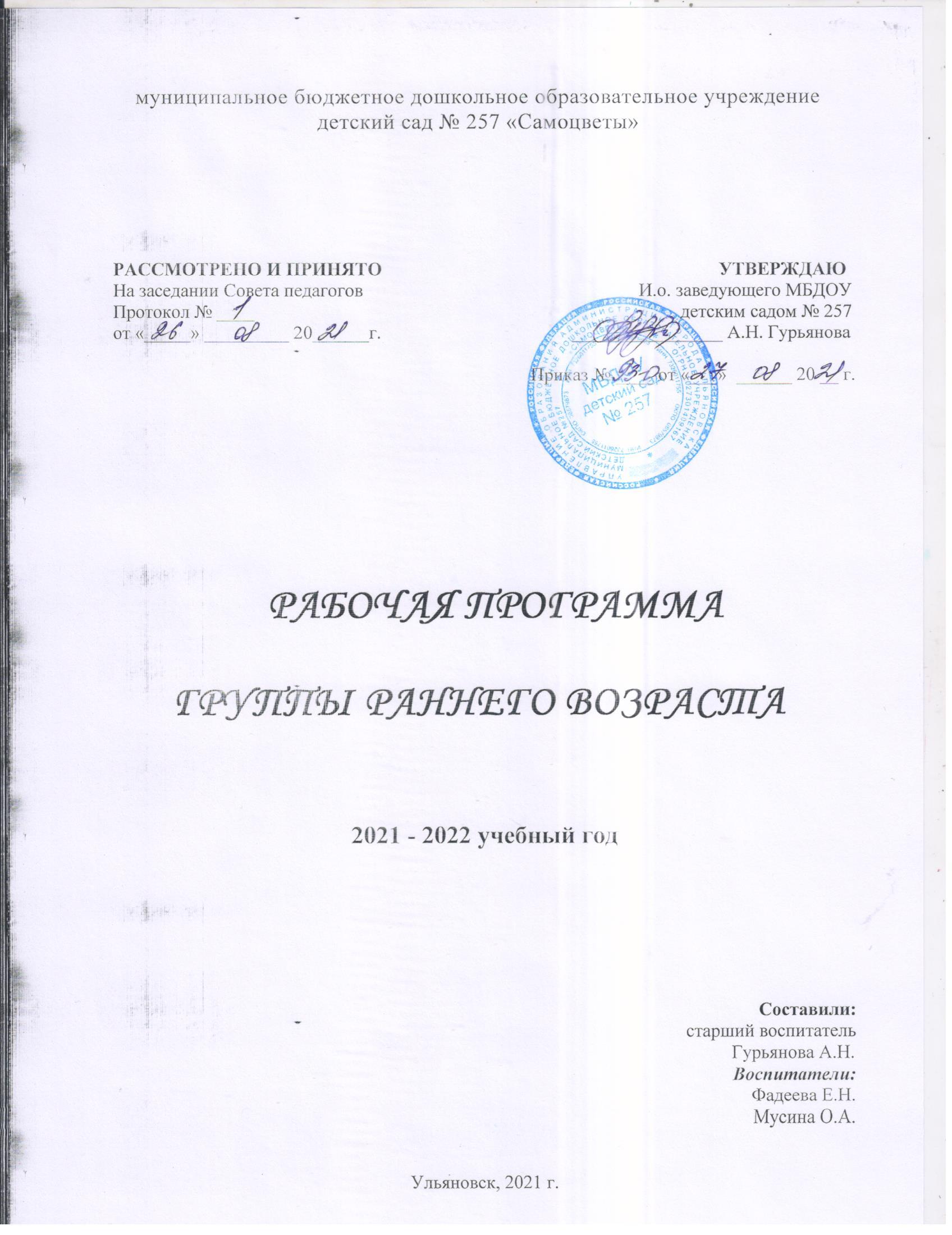 СОДЕРЖАНИЕЦелевой разделПояснительная запискаРабочая программа воспитателей группы раннего возраста разработана на основе нормативно-правовых документов:Федеральный закон от 29.12.2012 №273-ФЗ «Об образовании в Российской Федерации»;Постановление от 15.05.2013 №26 «Об утверждении СанПиН 2.4.1.3049-13 «Санитарно-эпидемиологические требования к устройству содержания и организации режима работы дошкольных образовательных организаций»;Приказ Минобрнауки России от 17.10.2013 №1155 «Об утверждении федерального государственного образовательного стандарта дошкольного образования»;Приказ Минобрнауки России от 30.08.2013 №1014 «Об утверждении порядка и осуществления образовательной деятельности по основным общеобразовательным программам дошкольного образования»;Устав МБДОУ №  257 «Самоцветы»;Локальные акты, регламентирующие деятельность МБДОУ № 257 «Самоцветы».Программа реализуется на государственном языке Российской Федерации - русский. Срок реализации Программы с 01.09.2021 г. по 31.08.2022 г.Программа разработана в соответствии с содержанием Основной образовательной программы МБДОУ № 257 «Самоцветы», принятой с изменениями  на Совете педагогов от 26.08.2021 г., протокол № 1.Содержание психолого-педагогической работы ориентировано на разностороннее развитие детей раннего возраста в с учетом их возрастных и индивидуальных особенностей. Задачи психолого-педагогической работы по формированию физических, интеллектуальных и личностных качеств детей решаются интегрировано в ходе освоения всех образовательных областей наряду с задачами, отражающими специфику каждой образовательной области, с обязательным психологическим сопровождением.При этом решение программных образовательных задач предусматривается не только в рамках организованной образовательной деятельности, но и в ходе режимных моментов — как в совместной деятельности взрослого и детей, так и в самостоятельной деятельности дошкольников.1.1.1. Цели и задачи реализации  Программы — создание благоприятных условий для полноценного проживания ребенком дошкольного детства, формирование  основ базовой культуры личности, всестороннее развитие психических и физических качеств в соответствии с возрастными и индивидуальными особенностями, подготовка к жизни в современном обществе,  к обучению в школе, обеспечение безопасности жизнедеятельности дошкольника. Программа направлена на решение следующих задач:1) охраны и укрепления физического и психического здоровья детей, в том числе их эмоционального благополучия;2) обеспечения равных возможностей для полноценного развития каждого ребенка в период дошкольного детства независимо от места жительства, пола, нации, языка, социального статуса, психофизиологических и других особенностей (в том числе ограниченных возможностей здоровья);3) обеспечения преемственности целей, задач и содержания образования, реализуемых в рамках образовательных программ различных уровней (далее - преемственность основных образовательных программ дошкольного и начального общего образования);4) создания благоприятных условий развития детей в соответствии с их возрастными и индивидуальными особенностями и склонностями, развития способностей и творческого потенциала каждого ребенка как субъекта отношений с самим собой, другими детьми, взрослыми и миром;5) объединения обучения и воспитания в целостный образовательный процесс на основе духовно-нравственных и социокультурных ценностей и принятых в обществе правил и норм поведения в интересах человека, семьи, общества;6) формирования общей культуры личности детей, в том числе ценностей здорового образа жизни, развития их социальных, нравственных, эстетических, интеллектуальных, физических качеств, инициативности, самостоятельности и ответственности ребенка, формирования предпосылок учебной деятельности;7) обеспечения вариативности и разнообразия организационных форм дошкольного образования, возможности формирования различной направленности с учетом образовательных потребностей, способностей и состояния здоровья детей;8) формирования социокультурной среды, соответствующей возрастным, индивидуальным, психологическим и физиологическим особенностям детей;9) обеспечения психолого-педагогической поддержки семьи и повышения компетентности родителей (законных представителей) в вопросахЭти цели и задачи реализуются в процессе разнообразных видов детской деятельности: игровой, коммуникативной, трудовой, познавательно-иссле- довательской, продуктивной (изобразительная, конструктивная и др.), музыкальной, чтения.Принципы и подходы к формированию ПрограммыСодержание образовательной программы соответствует основным положениям возрастной психологии и дошкольной педагогики, выстроено по принципу развивающего образования, целью которого является развитие ребенка, и обеспечивает единство воспитательных, развивающих и обучающих целей и задач. В соответствии с ФГОС ДО к структуре основной образовательной программы дошкольного образования ведущими принципами построения содержания являются: всестороннее развитие каждого ребенка, в том числе развитие социальных, нравственных, эстетических, интеллектуальных, физических качеств, инициативности, самостоятельности и  ответственности ребенка;принцип возрастного соответствия — содержание и методы дошкольного образования в соответствии с психологическими законами развития и возрастными возможностями детей;принципы научной обоснованности и  практической  применимости — основные положения возрастной психологии и  дошкольной педагогики  могут  быть успешно  реализованы в массовой практике дошкольного образования;критерии полноты, необходимости и достаточности — решение поставленных целей и задач на необходимом и достаточном материале, максимально приближаясь к разумному «минимуму»;обучение и воспитание в целостный образовательный процесс на  основе традиционных российских духовно-нравственных и социокультурных ценностей;принцип позитивной социализации детей на основе принятых в обществе правил и норм поведения в интересах человека, семьи, общества и государства;преемственность между всеми возрастными дошкольными группами и между детским садом и начальной школой;принцип индивидуализации дошкольного образования - построение образовательного процесса с учетом индивидуальных особенностей, возможностей и интересов детей;личностно-ориентированное  взаимодействие взрослого с ребенком - понимание (признание) уникальности, неповторимости каждого ребенка; поддержка и развитие инициативы детей в различных видах деятельности;учет региональной специфики и  варьирование образовательного процесса в зависимости от региональных особенностей;принцип открытости дошкольного образования;эффективное взаимодействие с  семьями воспитанников;сетевое взаимодействие с местным сообществом;создание современной информационно-образовательной среды организации; механизм профессионального и личностного роста педагогов, работающих по программе «ОТ РОЖДЕНИЯ ДО ШКОЛЫ».  1.1.3. Возрастные и индивидуальные характеристики особенностей развития  детей раннего возрастаГруппа раннего возраста (2 - 3 года)На третьем году жизни дети становятся самостоятельнее. Продолжает развиваться предметная деятельность, ситуативно деловое общение ребенка и взрослого; совершенствуются восприятие, речь, начальные формы произвольного поведения, игры, наглядно-действенное мышление. Развитие предметной деятельности связано с усвоением культурных способов действия с различными предметами. Развиваются действия соотносящие и орудийные. Умение выполнять орудийные действия развивает произвольность, преобразуя натуральные формы активности в культурные на основе предлагаемой взрослыми модели, которая выступает в качестве не только объекта подражания, но и образца, регулирующего собственную активность ребенка. В ходе совместной со взрослыми предметной деятельности продолжает развиваться понимание речи. Слово отделяется от ситуации и приобретает самостоятельное значение. Дети продолжают осваивать названия окружающих предметов, учатся выполнять простые словесные просьбы взрослых в пределах видимой наглядной ситуации. Количество понимаемых слов значительно возрастает. Совершенствуется регуляция поведения в результате обращения взрослых к ребенку, который начинает понимать не только инструкцию, но и рассказ взрослых.Интенсивно развивается активная речь детей. К 3 годам они осваивают основные грамматические структуры, пытаются строить простые предложения, в разговоре со взрослым используют практически все части речи. Активный словарь достигает примерно 1000–1500 слов. К концу третьего года жизни речь становится средством общения ребенка со сверстниками. В этом возрасте у детей формируются новые виды деятельности: игра, рисование, конструирование. Игра носит процессуальный характер, главное в ней — действия. Они совершаются с игровыми предметами, приближенными к реальности. В середине третьего года жизни появляются действия с предметами-заместителями. Появление собственно изобразительной деятельности обусловлено тем, что ребенок уже способен сформулировать намерение изобразить какой-либо предмет. Типичным является изображение человека в виде «головонога» — окружности и отходящих от нее линий. К третьему году жизни совершенствуются зрительные и слуховые ориентировки, что позволяет детям безошибочно выполнять ряд заданий: осуществлять выбор из 2–3 предметов по форме, величине и цвету; различать мелодии; петь. Совершенствуется слуховое восприятие, прежде всего фонематический слух. К 3 годам дети воспринимают все звуки родного языка, но произносят их с большими искажениями. Основной формой мышления становится наглядно-действенная. Ее особенность заключается в том, что возникающие в жизни ребенка проблемные ситуации разрешаются путем реального действия с предметами.  Для детей этого возраста характерна неосознанность мотивов, импульсивность и зависимость чувств и желаний от ситуации. Дети легко заражаются эмоциональным состоянием сверстников. Однако в этот период начинает складываться и произвольность поведения. Она обусловлена развитием орудийных действий и речи. У детей появляются чувства гордости и стыда, начинают формироваться элементы самосознания, связанные с идентификацией с именем и полом. Завершается ранний возраст кризисом трех лет. Ребенок осознает себя как отдельного человека, отличного от взрослого. У него формируется образ Я. Кризис часто сопровождается рядом отрицательных проявлений: негативизмом, упрямством, нарушением общения со взрослым и др. Кризис может продолжаться от нескольких месяцев до двух лет. Но его может и не быть.1.2. Ожидаемые образовательные результаты (целевые ориентиры) Главная цель дошкольного образования — «воспитание гармонично развитой и социально ответственной личности на основе духовно-нравственных ценностей народов Российской Федерации, исторических и национально-культурных традиций».Но как достичь «гармоничного развития»? Для обеспечения «гармоничного развития» ребенка, в первую очередь, необходимо обеспечить единство задач воспитания, развития и обучения.Воспитание — это формирование первичных ценностных представлений (понимания того, «что такое хорошо и что такое плохо», основ нравственности, восприятия традиционных российских ценностей, патриотизм и  пр.);  формирование положительной мотивации (уверенности в  себе, инициативности, позитивного отношения к  миру, к  себе, к другим людям, стремления «поступать хорошо», отношение к образованию как к одной из ведущих жизненных ценностей, стремление к здоровому образу жизни и пр.).Развитие - это развитие общих способностей, таких как познавательный интерес, умение думать, анализировать, делать выводы (когнитивные способности); умение взаимодействовать с окружающими, общаться, работать в  команде (коммуникативные способности); умение следовать правилам и нормам, ставить цели, строить и выполнять планы, регулировать свое поведение и настроение (регуляторные способности).Особо хотелось бы сказать о развитии специальных способностей и одаренностей, то есть о тех способностях человека, которые определяют егоуспехи в  конкретной деятельности, для осуществления которой необходимы специфического рода задатки и их развитие. К таким способностям относятся музыкальные, математические, лингвистические, технические, литературные, художественные, спортивные и пр. Обучение — это усвоение конкретных элементов социального опыта, освоение новых знаний, умений, навыков, для чего необходимы правильно организованные занятия.Конечно, такое деление до некоторой степени условно, так как в дошкольном возрасте любое взаимодействие с  ребенком содержит в  себе и воспитательный, и обучающий, и развивающий эффект. Единство воспитания, обучения и  развития составляет основу дошкольного образования.Образовательные результаты в дошкольном воспитанииОбразовательные результаты, по определению, это результаты, достигнутые в  процессе образовательной деятельности. Для целей дошкольного образования их классифицируют следующим образом:Мотивационные образовательные результаты  — это сформированные в  образовательном процессе первичные ценностные представления, мотивы, интересы, потребности, система ценностных отношений к  окружающему миру, к  себе, другим людям, инициативность, критическое мышление.Универсальные образовательные результаты — это развитие общих способностей (когнитивных  — способности мыслить, коммуникативных — способности взаимодействовать, регуляторных — способности к саморегуляции своих действий).Предметные образовательные результаты — это усвоение конкретных элементов социального опыта и в том числе элементарных знаний, составляющих предпосылки научного представления о мире, предметных умений и навыков.Такой подход к  пониманию образовательных результатов не  позволяет акцентировать внимание исключительно на  достижении предметных результатов (ЗУН  — знания, умения, навыки), но  требует комплексного подхода и  предполагает, что во  главу угла ставится формирование личности ребенка через развитие общих способностей (когнитивных, коммуникативных, регуляторных) с опорой на сформированные ценностные представления и  полученные знания, умения, навыки.В  такой парадигме достижение предметных результатов (знания, умения, навыки) является не целью, а материалом для развития ребенка, а ценностные представления задают требуемое направление для проявления инициативы и самореализации.Достижение обозначенных образовательных результатов обеспечивается соблюдением «семи золотых принципов» дошкольного образования: 1. ЗБР (Зона ближайшего развития) 2. Культуросообразность 3. Деятельностный подход 4. Возрастное соответствие 5. Развивающее обучение 6. Амплификация развития 7. ПДР (Пространство Детской Реализации)Специфика дошкольного возраста  Специфика дошкольного возраста (гибкость, пластичность развития ребенка, высокий разброс вариантов его развития, его непосредственностьи непроизвольность) не позволяет требовать от ребенка-дошкольника достижения конкретных образовательных результатов, поэтому в Федеральных государственных образовательных стандартах дошкольного образования употребляется более корректный термин  — «целевые ориентиры».Ожидаемые образовательные результаты освоения Программы это не  то, что ребенок должен освоить в  обязательном порядке. Ожидаемые образовательные результаты следует рассматривать как социально нормативные возрастные характеристики возможных достижений ребенка, как целевые ориентиры для педагогов и родителей, обозначающие направленность воспитательной деятельности взрослых.В  соответствии с  ФГОС ДО  ожидаемые образовательные результаты (целевые ориентиры) не подлежат непосредственной оценке, в том числе в виде педагогической диагностики (мониторинга), и не являются основанием для их формального сравнения с реальными достижениями детей.Освоение Программы не  сопровождается проведением промежуточных аттестаций и  итоговой аттестации воспитанников, педагоги не  должны требовать от  детей достижения конкретных образовательных результатов. Но этот факт вовсе не отменяет необходимости для самого педагога удерживать ожидаемые образовательные результаты именно как целевые ориентиры, задающие вектор работы с детьми.Целевые ориентиры, обозначенные в  ФГОС ДО, являются общими для всего образовательного пространства Российской Федерации, однако каждая из  примерных программ имеет свои отличительные особенности, свои приоритеты, целевые ориентиры, которые не  противоречат ФГОС ДО, но могут углублять и дополнять его требования.Таким образом, ожидаемые образовательные результаты (целевые ориентиры) базируются на  ФГОС  ДО  и  целях и  задачах, обозначенных в  пояснительной записке к Программе.Но что можно считать хорошими образовательными результатами в дошкольном воспитании? К каким конкретно результатам следует стремиться воспитателю? Понятно, что это коренным образом зависит от возрастных и индивидуальных возможностей ребенка. Например,  проявление инициативы у трехлетнего ребенка совершенно иное, нежели у шестилетнего. Поэтому ожидаемые результаты освоения детьми Программы подразделяются  на итоговые и промежуточные.Ожидаемые итоговые результаты (Таблица 1) являются целевыми ориентирами для воспитателя на  этапе завершения детьми дошкольного образования. Таблица 1Содержательный раздел2.1. Общие положения.Важнейшим условием реализации рабочей программы группы раннего возраста является создание развивающей и эмоционально комфортной для ребенка образовательной среды. Пребывание в детском саду должно доставлять ребенку радость, а образовательные ситуации должны быть увлекательными.Важнейшие образовательные ориентиры: -  обеспечение эмоционального благополучия детей;- создание условий для формирования доброжелательного и внимательного отношения  детей к другим людям;- развитие детской самостоятельности (инициативности, автономии и ответственности);- развитие детских способностей, формирующихся в разных видах деятельности.Для реализации этих целей педагогам рекомендуется:- проявлять уважение к личности ребенка и развивать демократический стиль взаимодействия с ним и с другими педагогами;- создавать условия для принятия ребенком ответственности и проявления эмпатии к другим людям;- обсуждать совместно с детьми возникающие конфликты, помогать решать их, вырабатывать общие правила, учить проявлять уважение друг к другу;- обсуждать с детьми важные жизненные вопросы, стимулировать проявление позиции ребенка;- обращать внимание детей на тот факт, что люди различаются по своим убеждениям и ценностям, обсуждать, как это влияет на их поведение;- обсуждать с родителями (законными представителями) целевые ориентиры, на достижение которых направлена деятельность педагогов ДОО, и включать членов семьи в совместное взаимодействие по достижению этих целей.Система дошкольного образования в образовательной организации нацелена то, чтобы у ребенка развивались игра и познавательная активность. В ДОО созданы условия для проявления таких качеств, как: инициативность, жизнерадостность, любопытство и стремление узнавать новое. Адекватная организация образовательной среды стимулирует развитие уверенности в себе, оптимистического отношения к жизни, дает право на ошибку, формирует познавательные интересы, поощряет готовность к сотрудничеству и поддержку другого в трудной ситуации, то есть обеспечивает успешную социализацию ребенка и становление его личности.Изучаемые детьми темы выступают как материал для достижения целей образовательной работы — развития способностей и инициативы ребенка, овладения доступными для дошкольного возраста культурными средствами (наглядными моделями и символами). Благодаря этому образовательная программа становится залогом подготовки детей к жизни в современном обществе, требующем умения учиться всю жизнь   и при этом разумно и творчески относиться к действительности. Все ситуации повседневной жизни, в которых оказывается ребенок в детском саду, имеют образовательное значение: на прогулке и во время режимных моментов ребенок выстраивает отношение к себе и другим, учится быть инициативным и принимать решения, использовать свое мышление и воображение.Описание образовательной деятельности детей группы раннего возраста в соответствии с направлениями развития ребенка, представленными в пяти образовательных областях.Содержание психолого-педагогической работы с детьми 2 - 3 лет дается по образовательным областям: «Социально-коммуникативное развитие», «Познавательное развитие», «Речевое развитие», «Художественно-эстетическое развитие», «Физическое развитие».При этом решение программных образовательных задач предусматривается не только в рамках организованной образовательной деятельности, но и в ходе режимных моментов — как в совместной деятельности взрослого и детей, так и в самостоятельной деятельности дошкольников.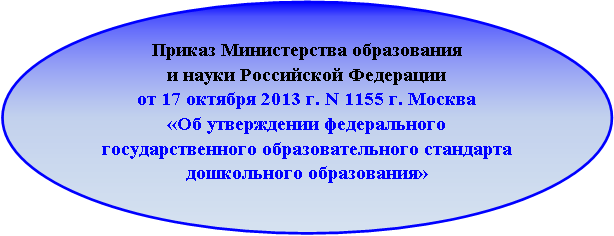 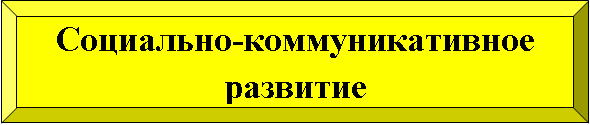 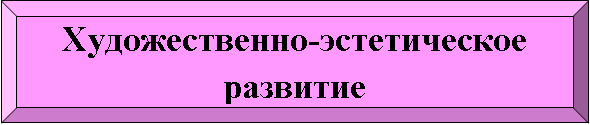 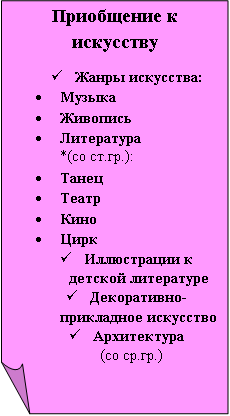 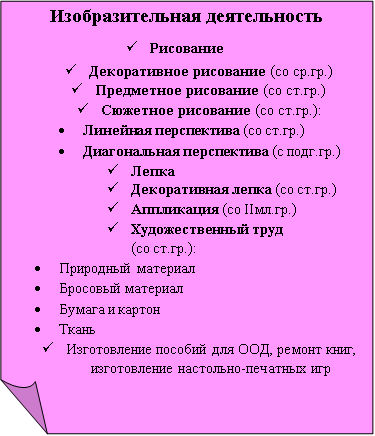 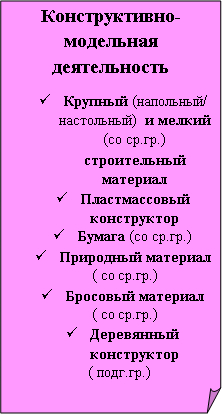 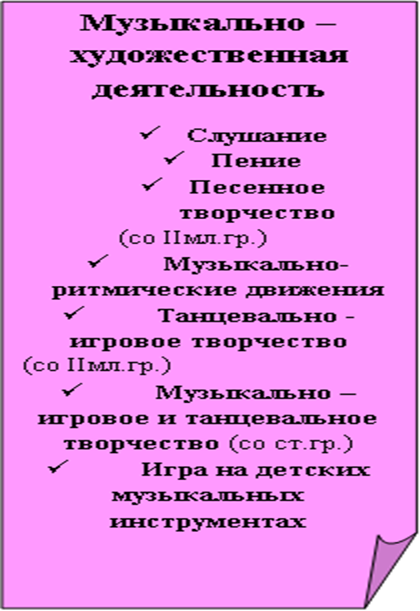 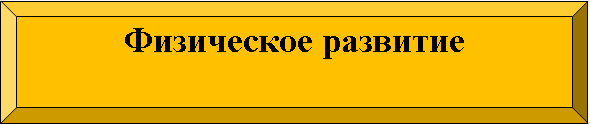 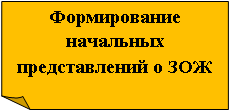 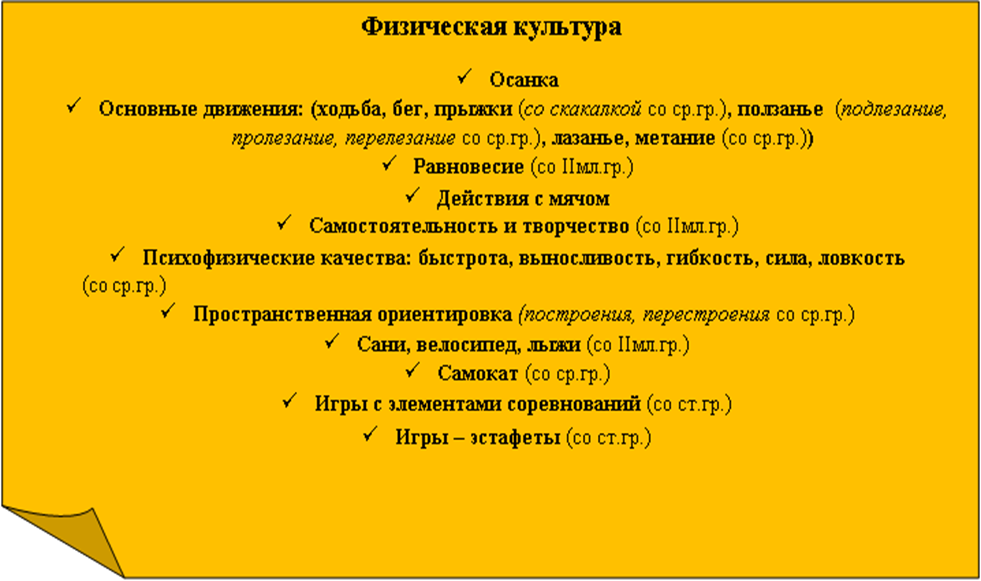 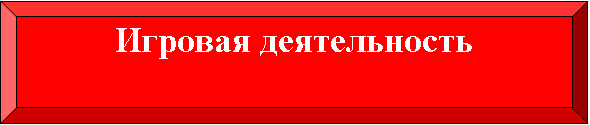 2.3. Содержание психолого-педагогической работы по освоению образовательных областейСодержание работы ориентировано на разностороннее развитие дошкольников с учетом их возрастных и индивидуальных особенностей. Задачи психолого-педагогической работы по формированию физических, интеллектуальных и личностных качеств детей решаются интегрировано в ходе освоения всех образовательных областей наряду с задачами, отражающими специфику каждой образовательной области, с обязательным психологическим сопровождением. 2.3.1. Содержание психолого-педагогической работы по освоению образовательной  области «Социально-коммуникативное развитие»«Социально-коммуникативное развитие» направлено на:- формирование первичных ценностных представлений, развитие способности к общению; - развитие саморегуляции, развитие  игровой деятельности, навыков самообслуживания, приобщение к труду, формирование основ безопасности.Формирование первичных ценностных представленийОбраз Я. Формировать у детей элементарные представления о себе, об изменении своего социального статуса (взрослении) в связи с началом посещения детского сада. Учить называть свое имя и возраст. Учить ребенка узнавать свой дом и квартиру, называть имена членов своей семьи. Способствовать формированию личности ребенка, проявляя уважительное отношение к его интересам, нуждам, желаниям, возможностям. Формировать у каждого ребенка уверенность в том, что взрослые любят его, как и всех остальных детей. Нравственное воспитание. Способствовать усвоению детьми общепринятых морально-нравственных норм и ценностей. Воспитывать отрицательное отношение к грубости, жадности; учить умению играть не ссорясь, помогать друг другу и вместе радоваться успехам, красивым игрушкам и т.п. Формировать элементарные представления о  том, что хорошо и что плохо. Воспитывать эмоциональную отзывчивость на состояние близких людей (пожалеть, посочувствовать). Воспитывать внимательное отношение к родителям. Развитие коммуникативных способностейРазвитие общения, готовности к сотрудничеству. Формировать у детей опыт поведения среди сверстников, воспитывать чувство симпатии к ним, способствовать накоплению опыта доброжелательных взаимоотношений со сверстниками: обращать внимание детей на ребенка, проявившего заботу о  товарище, выразившего сочувствие ему. Формирование детско-взрослого сообщества. Формировать у  детей положительное отношение к  детскому саду (обращать их внимание на  красоту и  удобство оформления комнат, на  множество книжек и игрушек, на возможность играть с детьми, подружиться с ними). Учить детей узнавать свой детский сад, находить свою группу. Создавать условия, способствующие формированию доверия и любви детей к своим воспитателям, помощнику воспитателя и другим сотрудникам дошкольного учреждения. Воспитывать чувство симпатии к сверстникам. Объяснять, что нельзя драться и обижать других детей. Учить ориентироваться в помещении своей группы, на участке; называть основные помещения, сооружения (групповая комната, лестница, веранда, песочница, горка). Содействовать созданию эмоционально-положительного климата в группе и детском саду, обеспечению у детей чувства комфорта и защищенности. Привлекать детей к посильному участию в играх, забавах, развлечениях и праздниках. Развитие регуляторных способностей Освоение общепринятых правил и норм. Воспитывать элементарные навыки вежливого обращения, продолжать учить детей здороваться и прощаться (по напоминанию взрослого); излагать собственные просьбы спокойно, употребляя слова «спасибо» и «пожалуйста». Развитие целенаправленности, саморегуляции. Формировать умение спокойно вести себя в помещении и на улице: не шуметь, не бегать, выполнять просьбы взрослого. Приучать детей не перебивать говорящего взрослого, уметь подождать, если взрослый занят. Формирование социальных представлений, умений, навыковРазвитие игровой деятельности. Учить детей проявлять интерес к игровым действиям сверстников; помогать играть рядом, не мешать друг другу. Учить выполнять несколько действий с одним предметом и переносить знакомые действия с одного объекта на другой; выполнять с помощью взрослого несколько игровых действий, объединенных сюжетной канвой. Содействовать желанию детей самостоятельно подбирать игрушки и атрибуты для игры, использовать предметы-заместители. Подводить детей к пониманию роли в игре. Формировать начальные навыки ролевого поведения; учить связывать сюжетные действия с ролью.      Развитие навыков самообслуживания. Способствовать развитию элементарных навыков самообслуживания; поддерживать стремление к самостоятельности при овладении навыками самообслуживания.       Учить самостоятельно пить из чашки, правильно держать ложку.      Учить детей одеваться и раздеваться в определенном порядке; при небольшой помощи взрослого снимать одежду, обувь (расстегивать пуговицы спереди, застежки на липучках); в определенном порядке аккуратно складывать снятую одежду. Приучать к опрятности.       Приобщение к доступной трудовой деятельности. Создавать условия для приобщения детей к доступной трудовой деятельности. Привлекать их к выполнению простейших трудовых действий: совместно с  взрослым и  под его контролем расставлять хлебницы (без хлеба), салфетницы, раскладывать ложки и пр.       Приучать поддерживать порядок в игровой комнате, по окончании игр расставлять игровой материал по местам.       Поощрять интерес детей к деятельности взрослых. Обращать внимание на то, что и как делает взрослый (как ухаживает за растениями (поливает) и животными (кормит); как дворник подметает двор, убирает снег; как столяр чинит беседку и т.д.), объяснять, зачем он выполняет те или иные действия. Воспитывать уважительное отношение к труду взрослых.        Формирование основ безопасности. Знакомить с элементарными правилами безопасного поведения в природе (не подходить к незнакомым животным, не гладить их, не дразнить; не рвать и не брать в рот растения и пр.).      Знакомить с элементарными правилами безопасного поведения на дорогах. Формировать первичные представления о машинах, улице, дороге. Знакомить с некоторыми видами транспортных средств.      Формировать первичные представления о безопасности собственной жизнедеятельности. Знакомить с предметным миром и правилами безопасного обращения с предметами. Знакомить с понятиями «можно — нельзя», «опасно». Формировать представления о правилах безопасного поведения в  играх с  песком и водой (воду не пить, песком не бросаться и т.д.).Формы и приемы организации образовательного процесса по образовательной области «Социально-коммуникативное развитие»2.3.2. Содержание психолого – педагогической работы по освоению образовательной области «Познавательное развитие»«Познавательное развитие предполагает:- развитие познавательных интересов, любознательности и познавательной мотивации;- формирование познавательных действий, развитие воображения, внимания, памяти, наблюдательности; - формирование первичных представлений о себе и окружающем мире, формирование элементарных естественно-научных представлений. Сенсорное воспитаниеПродолжать работу по обогащению непосредственного чувственного опыта детей в разных видах деятельности. Помогать им обследовать предметы, выделяя их цвет, величину, форму. Побуждать включать движения рук по предмету в процесс знакомства с ним: обводить руками части предмета, гладить их и т.д. Упражнять в установлении сходства и различия между предметами, имеющими одинаковое название (одинаковые лопатки; большой красный мяч — маленький синий мяч). Учить детей называть свойства предметов. Дидактические игры. Обогащать в играх с дидактическим материалом чувственный опыт детей. Закреплять знания о величине, форме, цвете предметов. Учить собирать пирамидку (башенку) из 5–8 колец разной величины; ориентироваться в соотношении плоскостных фигур «Геометрической мозаики» (круг, треугольник, квадрат, прямоугольник); составлять целое из четырех частей (разрезных картинок, складных кубиков); сравнивать, соотносить, группировать, устанавливать тождество и различие однородных предметов по одному из сенсорных признаков (цвет, форма, величина). Проводить дидактические игры на развитие внимания и памяти («Чего не стало?» и т.п.); слуховой дифференциации («Что звучит?» и т.п.); тактильных ощущений, температурных различий (чудесный мешочек, теплый — холодный, легкий — тяжелый и т.п.); мелкой моторики руки (игрушки с пуговицами, крючками, молниями, шнуровкой и т.д.). Формирование элементарных математических представленийКоличество. Привлекать детей к формированию групп однородных предметов. Учить различать количество предметов: много — один (один — много). Величина. Привлекать внимание детей к предметам контрастных размеров и их обозначению в речи (большой дом — маленький домик, большая матрешка — маленькая матрешка, большие мячи — маленькие мячи и т.д.). Форма. Учить различать предметы по форме и называть их (кубик, кирпичик, шар). Ознакомление с окружающим миромПредметное окружение. Продолжать знакомить детей с названиями предметов ближайшего окружения: игрушки, посуда, одежда, обувь, мебель, транспортные средства. Учить детей называть цвет, величину предметов, материал, из которого они сделаны (бумага, дерево, ткань, глина); сравнивать знакомые предметы (разные шапки, варежки, обувь и т.п.), подбирать предметы по тождеству (найди такой же носок, подбери пару к  варежке), группировать их по способу использования (из чашки и стакана пьют, на кресле и стуле сидят и т.д.), выбирать объекты по заданным признакам (все красное, все круглое и т.д.). Природное окружение. Экологическое воспитание. Создавать условия для формирования интереса детей к природе и природным явлениям; поощрять любознательность детей при ознакомлении с объектами природы. Знакомить детей с доступными явлениями природы. Знакомить детей с животными и растениями ближайшего окружения. Учить различать по внешнему виду овощи (помидор, огурец, морковь и др.) и фрукты (яблоко, груша и др.). Учить узнавать в натуре, на картинках, в игрушках домашних животных (кошку, собаку, корову, курицу и др.) и их детенышей и называть их. Отмечать характерные признаки домашних животных (кошка мурлычет, собака лает и т.д.). Учить детей различать и называть таких животных, как заяц, медведь, лиса (в процессе чтения сказок, потешек; рассматривания иллюстраций, картин и игрушек). Формировать умение выделять их характерные особенности (у зайца длинные уши, лиса рыжая, и у нее длинный пушистый хвост, медведь косолапый и т.д.). Приобщать детей к наблюдениям за природой; вместе с детьми наблюдать за птицами и насекомыми на участке, за рыбками в  аквариуме; подкармливать птиц. Формировать первичные представления о сезонных изменениях в природе. Помогать детям замечать красоту природы в разное время года. Учить основам взаимодействия с природой (рассматривать растения и животных, не нанося им вред; одеваться по погоде). Формировать бережное отношение к окружающей природе. Социальное окружение. Напоминать детям название города (поселка), в котором они живут. Воспитывать интерес к труду близких взрослых. Учить узнавать и называть некоторые трудовые действия (помощник воспитателя моет посуду, приносит еду, меняет полотенца и т.д.). Расширять круг наблюдений детей за трудом взрослых. Обращать их внимание на то, что и как делает взрослый, зачем он выполняет те или иные действия. Поддерживать желание помогать взрослым.Формы и приемы организации образовательного процесса по образовательной области «Познавательное развитие»2.3.3. Содержание психолого – педагогической работы по освоению образовательной области «Речевое развитие»«Речевое развитие направлено на:- совершенствование всех сторон речи, развитие звуковой и интонационной культуры речи, фонематического слуха, формирование предпосылок обучения грамоте; - овладение речью как средством общения, развитие речевого творчества;       - знакомство с книжной культурой, детской литературой.Развитие речиРазвивающая речевая среда. Способствовать развитию речи как средства общения. Давать детям разнообразные поручения, которые стимулируют их общение со сверстниками и взрослыми («Загляни в раздевалку и расскажи мне, кто пришел», «Узнай у тети Оли и расскажи мне...», «Предупреди Митю... Что ты сказал Мите? И что он тебе ответил?»). Предлагать для самостоятельного рассматривания картинки, книжки, игрушки в качестве наглядного материала для общения детей друг с  другом и  с  воспитателем. Рассказывать детям об этих предметах, а также об интересных событиях (например, о повадках и хитростях домашних животных). Формирование словаря. На основе расширения ориентировки детей в ближайшем окружении развивать понимание речи и  активизировать словарь. Учить детей по словесному указанию педагога находить предметы по названию, цвету, размеру («Принеси Машеньке вазочку для варенья», «Возьми красный карандаш», «Спой песенку маленькому медвежонку»); называть их местоположение («Грибок на верхней полочке, высоко», «Стоят рядом»); имитировать действия людей и движения животных («Покажи, как поливают из леечки», «Походи, как медвежонок»). Обогащать словарь детей:  существительными, обозначающими названия игрушек, предметов личной гигиены (полотенце, зубная щетка, расческа, носовой платок), одежды, обуви, посуды, мебели, спальных принадлежностей (одеяло, подушка, простыня, пижама), транспортных средств (автомашина, автобус), овощей, фруктов, домашних животных и их детенышей; глаголами, обозначающими трудовые действия (стирать, гладить, лечить, поливать), действия, противоположные по значению (открывать — закрывать, снимать — надевать, брать — класть), действия, характеризующие взаимоотношения людей (помочь, пожалеть, подарить, обнять), их эмоциональное состояние (плакать, смеяться, радоваться, обижаться);  прилагательными, обозначающими цвет, величину, вкус, температуру предметов (красный, синий, сладкий, кислый, большой, маленький, холодный, горячий);  наречиями (близко, далеко, высоко, быстро, темно, тихо, холодно, жарко, скользко). Способствовать употреблению усвоенных слов в самостоятельной речи детей. К концу года дети должны иметь словарный запас 1000–1200 слов. Звуковая культура речи. Упражнять детей в отчетливом произнесении изолированных гласных и согласных звуков (кроме свистящих, шипящих и сонорных), в правильном воспроизведении звукоподражаний, слов и несложных фраз (из 2—4 слов). Способствовать развитию артикуляционного и голосового аппарата, речевого дыхания, слухового внимания. Формировать умение пользоваться (по подражанию) высотой и силой голоса («Киска, брысь!», «Кто пришел?», «Кто стучит?»). Грамматический строй речи. Учить согласовывать существительные и  местоимения с глаголами, употреблять глаголы в будущем и прошедшем времени, изменять их по лицам, использовать в речи предлоги (в, на, у, за, под). Упражнять в употреблении некоторых вопросительных слов (кто, что, где) и несложных фраз, состоящих из 2—4 слов («Кисонька-мурысенька, куда пошла?»). Связная речь. Учить понимать речь взрослых, слушать небольшие дидактические рассказы без наглядного сопровождения, отвечать на простейшие (что? кто? что делает?) и более сложные вопросы (во что одет? что везет? кому? какой? где? когда? куда?). Приобщать детей к рассматриванию рисунков в книгах, побуждать их называть знакомые предметы, показывать их по просьбе воспитателя, приучать задавать вопросы: «Кто (что) это?», «Что делает?». Пересказывать детям содержание несложных сюжетных картинок. Предлагать воспроизводить действия (движения) персонажа («Покажи, как клюют зернышки цыплята, как девочка ест суп»). Поощрять попытки детей старше 2 лет 6 месяцев по собственной инициативе или по просьбе воспитателя рассказывать об изображенном на картинке, о новой игрушке (обновке), о событии из личного опыта. 151 образовательная деятельность с деть ми 2–3 лет Художественная литератураЧитать детям художественные произведения, предусмотренные программой для второй группы раннего возраста. Продолжать приучать детей слушать народные песенки, сказки, авторские произведения. Сопровождать чтение показом игрушек, картинок, персонажей настольного театра и других средств наглядности, а также учить слушать художественное произведение без наглядного сопровождения. Сопровождать чтение небольших поэтических произведений игровыми действиями. Предоставлять детям возможность договаривать слова, фразы при чтении воспитателем знакомых стихотворений. Поощрять попытки прочесть стихотворный текст целиком с помощью взрослого. Во время игр-инсценировок учить детей повторять несложные фразы. Помогать детям старше 2 лет 6 месяцев драматизировать отрывки из хорошо знакомых сказок. Обращать внимание детей на ребенка, рассматривающего книжку по собственной инициативе. Формы и приемы организации образовательного процесса по образовательной области «Речевое развитие»2.3.4. Содержание психолого – педагогической работы по освоению образовательной области «Художественно – эстетическое развитие»Художественно-эстетическое развитие предполагает:- развитие художественно-творческих способностей детей в различных  видах художественной деятельности, формирование интереса и предпосылок ценностно-смыслового восприятия и понимания произведений искусства;                         - развитие эстетического восприятия окружающего мира, воспитание художественного вкуса.Знакомство с искусствомРазвивать художественное восприятие, воспитывать отзывчивость на музыку и пение, доступные пониманию детей произведения изобразительного искусства, литературы. Рассматривать с детьми иллюстрации к произведениям детской литературы. Развивать умение отвечать на вопросы по содержанию картинок. Знакомить с народными игрушками: дымковской, богородской, матрешкой, ванькой-встанькой и другими, соответствующими возрасту детей. Обращать внимание детей на характер игрушек (веселая, забавная и др.), их форму, цветовое оформление. Развивать эстетическое восприятие; обращать внимание детей на красоту окружающих предметов (игрушки), объектов природы (растения, животные), вызывать чувство радости. Изобразительная деятельностьВызывать у детей интерес к действиям с карандашами, фломастерами, кистью, красками, глиной. Формировать представление о том, что карандашами, фломастерами и красками рисуют, а из глины лепят. Рисование. Развивать восприятие дошкольников, обогащать их сенсорный опыт путем выделения формы предметов, обведения их по контуру поочередно то одной, то другой рукой. Подводить детей к изображению знакомых предметов, предоставляя им свободу выбора. Обращать внимание детей на то, что карандаш (кисть, фломастер) оставляет след на бумаге, если провести по ней отточенным концом карандаша (фломастером, ворсом кисти). Учить следить за движением карандаша по бумаге. Привлекать внимание детей к изображенным ими на бумаге разнообразным линиям, конфигурациям. Побуждать задумываться над тем, что они нарисовали, на что это похоже. Вызывать чувство радости от штрихов и линий, которые дети нарисовали сами. Побуждать к  дополнению нарисованного изображения характерными деталями образовательная деятельность с деть ми 2–3 лет ми; к осознанному повторению ранее получившихся штрихов, линий, пятен, форм. Развивать эстетическое восприятие окружающих предметов. Учить детей различать цвета карандашей, фломастеров, правильно называть их; рисовать разные линии (длинные, короткие, вертикальные, горизонтальные, наклонные), пересекать их, уподобляя предметам: ленточкам, платочкам, дорожкам, ручейкам, сосулькам, заборчику и др. Подводить детей к рисованию предметов округлой формы. Формировать правильную позу при рисовании (сидеть свободно, не наклоняться низко над листом бумаги), свободная рука поддерживает лист бумаги, на котором рисует малыш. Учить бережно относиться к материалам, правильно их использовать: по окончании рисования класть их на место, предварительно хорошо промыв кисточку в воде. Учить держать карандаш и кисть свободно: карандаш — тремя пальцами выше отточенного конца, кисть — чуть выше железного наконечника; набирать краску на кисть, макая ее всем ворсом в баночку, снимать лишнюю краску, прикасаясь ворсом к краю баночки. Лепка. Вызывать у детей интерес к лепке. Знакомить с пластическими материалами: глиной, пластилином, пластической массой (отдавая предпочтение глине). Учить аккуратно пользоваться материалами. Учить дошкольников отламывать комочки глины от большого куска; лепить палочки и колбаски, раскатывая комочек между ладонями прямыми движениями; соединять концы палочки, плотно прижимая их друг к другу (колечко, бараночка, колесо и др.). Учить раскатывать комочек глины круговыми движениями ладоней для изображения предметов круглой формы (шарик, яблоко, ягода и др.), сплющивать комочек между ладонями (лепешки, печенье, пряники); делать пальцами углубление в середине сплющенного комочка (миска, блюдце). Учить соединять две вылепленные формы в один предмет: палочка и шарик (погремушка или грибок), два шарика (неваляшка) и т.п. Приучать детей класть глину и вылепленные предметы на дощечку или специальную заранее подготовленную клеенку. Конструктивно-модельная деятельностьВ процессе игры с настольным и напольным строительным материалом продолжать знакомить детей с деталями (кубик, кирпичик, трехгранная призма, пластина, цилиндр), с вариантами расположения строительных форм на плоскости. Продолжать учить детей сооружать элементарные постройки по образцу, поддерживать желание строить что-то самостоятельно. Способствовать пониманию пространственных соотношений. Учить пользоваться дополнительными сюжетными игрушками, соразмерными масштабам построек (маленькие машинки для маленьких гаражей и т.п.). По окончании игры приучать убирать все на место. Знакомить детей с простейшими пластмассовыми конструкторами. Учить совместно со взрослым конструировать башенки, домики, машины. Поддерживать желание детей строить самостоятельно. В летнее время способствовать строительным играм с использованием природного материала (песок, вода, желуди, камешки и т.п.).Музыкальное воспитаниеВоспитывать интерес к музыке, желание слушать музыку, подпевать, выполнять простейшие танцевальные движения. Слушание. Учить детей внимательно слушать спокойные и бодрые песни, музыкальные пьесы разного характера, понимать, о  чем (о  ком) поется, и эмоционально реагировать на содержание. Учить различать звуки по высоте (высокое и низкое звучание колокольчика, фортепьяно, металлофона). Пение. Вызывать активность детей при подпевании и пении. Развивать умение подпевать фразы в песне (совместно с воспитателем). Постепенно приучать к сольному пению. Музыкально-ритмические движения. Развивать эмоциональность и  образность восприятия музыки через движения. Продолжать формировать способность воспринимать и воспроизводить движения, показываемые взрослым (хлопать, притопывать ногой, полуприседать, совершать повороты кистей рук и т.д.). Учить детей начинать движение с началом музыки и заканчивать с ее окончанием; передавать образы (птичка летает, зайка прыгает, мишка косолапый идет). Совершенствовать умение ходить и бегать (на носках, тихо; высоко и низко поднимая ноги; прямым галопом), выполнять плясовые движения в кругу, врассыпную, менять движения с изменением характера музыки или содержания песни.Театрализованные игрыПробуждать интерес к театрализованной игре путем первого опыта общения с персонажем (кукла Катя показывает концерт), расширения контактов со взрослым (бабушка приглашает на деревенский двор).Побуждать детей отзываться на игры-действия со звуками (живой и неживой природы), подражать движениям животных и птиц под музыку, под звучащее слово (в произведениях малых фольклорных форм). Способствовать проявлению самостоятельности, активности в игре с персонажами-игрушками. Развивать умение следить за действиями заводных игрушек, сказочных героев, адекватно реагировать на них. Способствовать формированию навыка перевоплощения в образы сказочных героев. Создавать условия для систематического восприятия театрализованных выступлений педагогического театра (взрослых).Формы и приемы организации образовательного процесса по образовательной области «Художественно - эстетическое развитие»2.3.5. Содержание психолого – педагогической работы по освоению образовательной области «Физическое развитие»Физическое развитие направлено на:- сохранение и укрепление здоровья детей, гармоничное физическое развитие, приобщение к физической культуре, развитие психофизических качеств (сила, быстрота, выносливость, ловкость, гибкость), приобщение к спортивным и подвижным играм, развитие интереса  к  спорту; - становление ценностей здорового образа жизни, овладение его элементарными нормами и правилами, воспитание культурно-гигиенических навыков, полезных привычек.Основные цели и задачиПродолжать укреплять здоровье детей. Развивать движения в ходе обучения разнообразным формам двигательной деятельности. Предупреждать утомление детей. Формировать культурно-гигиенические навыки и  навыки самообслуживания. С детьми в возрасте до 2  лет 6  месяцев, особенно в случаях, если в группе много новых детей, следует планировать работу по облегченной программе. Физкультурно - оздоровительная работаВ течение года под руководством медицинского персонала, учитывая здоровье детей и местные условия, осуществлять комплекс закаливающих процедур с использованием природных факторов: воздуха, солнца, воды. Приучать детей находиться в помещении в облегченной одежде. Обеспечивать длительность их пребывания на воздухе в соответствии с режимом дня. Воспитывать интерес и желание участвовать в подвижных играх и физических упражнениях на прогулке. При проведении закаливающих мероприятий осуществлять дифференцированный подход к детям с учетом состояния их здоровья.Специальные закаливающие процедуры проводить по решению администрации и медицинского персонала дошкольного учреждения, принимая во внимание пожелания родителей. Воспитание культурно - гигиенических навыковПродолжать учить детей под контролем взрослого, а затем самостоятельно мыть руки по мере загрязнения и перед едой, насухо вытирать лицо и руки личным полотенцем. Учить с помощью взрослого приводить себя в порядок. Формировать навык пользования индивидуальными предметами (носовым платком, салфеткой, полотенцем, расческой, горшком). Учить держать ложку в правой руке. Физическая культураФормировать умение сохранять устойчивое положение тела, правильную осанку. Учить ходить и бегать, не наталкиваясь друг на друга, с согласованными, свободными движениями рук и ног. Приучать действовать сообща, придерживаясь определенного направления передвижения с опорой на зрительные ориентиры, менять направление и характер движения во время ходьбы и бега в соответствии с указанием педагога. Учить ползать, лазать, разнообразно действовать с мячом (брать, держать, переносить, класть, бросать, катать). Учить прыжкам на двух ногах на месте, с продвижением вперед, в длину с места, отталкиваясь двумя ногами. Подвижные игры. Развивать у детей желание играть вместе с  воспитателем в подвижные игры с простым содержанием, несложными движениями. Способствовать развитию умения детей играть в игры, в ходе которых совершенствуются основные движения (ходьба, бег, бросание, катание). Учить выразительности движений, умению передавать простейшие действия некоторых пepcoнажей (попрыгать, как зайчики; поклевать зернышки и попить водичку, как цыплята, и т.п.).Формы и приемы организации образовательного процесса по образовательной области «Физическое развитие»2.4. Описание вариативных форм, способов, методов и средств реализации Программы   Развитие ребенка, его образование осуществляется через взаимодействие со взрослыми, через самостоятельную деятельность в предметном окружении.В Программе образование определяется как осуществление ребенком различных форм активности совместно с взрослым и самостоятельно, в детском саду и в семье. Процесс взаимодействия с взрослыми строится в форме партнерских отношений, когда происходит  равноправное относительно ребенка включение взрослого в процесс деятельности. Возможны два варианта реализации позиции «включенного» партнера. Он может ставить для себя цель и начинать действовать, предоставляя детям возможность подключиться к этой деятельности. Другой подход в осуществлении партнерской позиции заключается в том, что взрослый предлагает детям цель: «Давайте сделаем это вместе». Взрослый участвует в реализации поставленной цели наравне с детьми, как более опытный и компетентный партнер. Каждая из моделей может быть использована  при реализации программы и применена в зависимости от ситуации.Также при реализации Программы педагог: - продумывает содержание и организацию совместного образа жизни детей, условия эмоционального благополучия и развития каждого ребенка;- определяет единые для всех детей правила сосуществования детского общества, включающее равенство прав, взаимную доброжелательность и внимание друг к другу, готовность прийти на помощь, поддержать;- соблюдает гуманистические принципы педагогического сопровождения развития детей, в числе которых забота, теплое отношение, интерес к к каждому ребенку, поддержка и установка на успех, развитие детской самостоятельности, инициативы;- сочетает совместную с ребенком деятельность (игры, труд, наблюдения и пр.) и самостоятельную деятельность детей;- ежедневно планирует образовательные ситуации, обогащающие практический и познавательный опыт детей, эмоции и представления о мире;- создает развивающую предметно – пространственную среду;- сотрудничает с родителями, совместно с ними решая задачи воспитания и развития малышей.2.5. Развитие игровой деятельности. Основные цели и задачи:- Создание условий для развития игровой деятельности детей. - Формирование игровых умений, развитых культурных форм игры. - Развитие у детей интереса к различным видам игр. - Всестороннее воспитание и гармоничное развитие детей в игре (эмоционально-нравственное, умственное, физическое, художественно-эстетическое и социально-коммуникативное). - Развитие самостоятельности, инициативы, творчества, навыков само- регуляции; формирование доброжелательного отношения к сверстникам, умения взаимодействовать, договариваться, самостоятельно разрешать конфликтные ситуации. Классификация игр детей раннего и дошкольного возраста(Автор С. Новоселова)Сюжетно-ролевые  (самодеятельные) игры. Учить детей проявлять интерес к игровым действиям сверстников; помогать играть рядом, не мешать друг другу.Учить выполнять несколько действий с одним предметом и переносить знакомые действия с одного объекта на другой; выполнять с помощью взрослого несколько игровых действий, объединенных сюжетной канвой. Содействовать желанию детей самостоятельно подбирать игрушки и атрибуты для игры, использовать предметы-заместители.Подводить детей к пониманию роли в игре. Формировать начальные навыки ролевого поведения; учить связывать сюжетные действия с ролью.Развивать предпосылки творчества.Подвижные игры. Развивать у детей желание играть вместе с воспитателем в подвижные игры с простым содержанием. Приучать к совместным играм небольшими группами. Поддерживать игры, в которых совершенствуются движения (ходьба, бег, бросание, катание).Театрализованные игры.  Пробуждать интерес к театрализованной игре путем первого опыта общения с персонажем (кукла Катя показывает концерт), расширения контактов со взрослым (бабушка приглашает на деревенский двор).Побуждать детей отзываться на игры-действия со звуками (живой и неживой природы), подражать движениям животных и птиц под музыку, под звучащее слово (в произведениях малых фольклорных форм).Способствовать проявлению самостоятельности, активности в игре с персонажами-игрушками.Создавать условия для систематического восприятия театрализованных выступлений педагогического театра (взрослых).Дидактические игры. Обогащать в играх с дидактическим материалом чувственный опыт детей. Закреплять знания о величине, форме, цвете предметов. Учить собирать пирамидку (башенку) из 5–8 колец разной величины; ориентироваться в соотношении плоскостных фигур «Геометрической мозаики» (круг, треугольник, квадрат, прямоугольник); составлять целое из четырех частей (разрезных картинок, складных кубиков); сравнивать, соотносить, группировать, устанавливать тождество и различие однородных предметов по одному из сенсорных признаков (цвет, форма, величина).Проводить дидактические игры на развитие внимания и памяти («Чего не стало?» и т. п.); слуховой дифференциации («Что звучит?» и т. п.); тактильных ощущений, температурных различий («Чудесный мешочек», «Теплый — холодный», «Легкий — тяжелый» и т. п.); мелкой моторики руки (игрушки с пуговицами, крючками, молниями, шнуровкой и т. д.).2.6. Взаимодействие педагогического коллектива  с семьями воспитанниковОсновная цель взаимодействия детского сада с семьями воспитанников -  сохранение и укрепление здоровья детей, обеспечение их эмоционального благополучия, комплексное всестороннее развитие и создание оптимальных условий для развития личности каждого ребенка, путем обеспечения единства подходов к воспитанию детей в условиях дошкольного образовательного учреждения и семьи и повышения компетентности родителей в области воспитания. Педагогам необходимо целенаправленно и планомерно выстраивать доверительные, партнерские отношения с родителями. Успешное взаимодействие возможно лишь в том случае, если детский сад знаком с воспитательными возможностями семьи ребенка, а семья имеет представление о дошкольном учреждении, которому доверяет воспитание ребенка. Это позволяет оказывать друг другу необходимую поддержку в развитии ребенка, привлекать имеющиеся педагогические ресурсы для решения общих задач воспитания. Вот краткий перечень того, что можно и нужно сделать, чтобы обеспечить эффективное взаимодействие с семьями воспитанников: взаимное информирование о ребенке и разумное использование полученной информации педагогами и родителями в интересах детей. Общение с родителями по поводу детей — важнейшая обязанность педагогического коллектива; обеспечение открытости дошкольного образования: открытость и  доступность информации, регулярность информирования, свободный доступ родителей в пространство детского сада;  обеспечение максимального участия родителей в образовательном процессе (участие родителей в мероприятиях, образовательном процессе, в решении организационных вопросов и пр.);  обеспечение педагогической поддержки семьи и повышения компетентности родителей в вопросах развития и образования, охраны и укрепления здоровья детей;  обеспечение единства подходов к воспитанию детей в условиях дошкольного образовательного учреждения и семьи.Организационный разделПсихолого-педагогические условия реализации ПрограммыРоль педагога в организации психолого-педагогических условийОбеспечение эмоционального благополучия ребенка достигается за счет уважения к его индивидуальности, чуткости к его эмоциональному состоянию, поддержки его чувства собственного достоинства. В группе создана атмосфера принятия, в которой каждый ребенок чувствует, что его ценят и принимают таким, какой он есть; могут выслушать его и понять.Особенности организации предметно-пространственной среды для обеспечения эмоционального благополучия ребенка.Для обеспечения эмоционального благополучия детей обстановка в детском саду является располагающей, почти домашней, в таком случае дети быстро осваиваются в ней, свободно выражают свои эмоции. Все помещения детского сада, предназначенные для детей, оборудованы таким образом, чтобы ребенок чувствовал себя комфортно и свободно.Формирование доброжелательных, внимательных отношений. Воспитание у детей доброжелательного и внимательного отношения к людям возможно только в том случае, если педагог сам относится к детям доброжелательно и внимательно, помогает конструктивно разрешать возникающие конфликты.Развитие самостоятельности.Развитие самостоятельности включает две стороны: адаптивную (умение понимать существующие социальные нормы и действовать в соответствии с ними) и активную (готовность принимать самостоятельные решения).В ходе реализации Программы дошкольники получают позитивный социальный опыт создания и воплощения собственных замыслов. Дети чувствуют, что их попытки пробовать новое, в том числе и при планировании собственной жизни в течение дня, будут поддержаны взрослыми. Это возможно в том случае, если образовательная ситуация строиться с учетом детских интересов. Образовательная траектория группы детей может меняться с учетом происходящих в жизни дошкольников событий.Самостоятельность человека (инициативность, автономия, ответственность) формируется именно в дошкольном возрасте, разумеется, если взрослые создают для этого условия.Для формирования детской самостоятельности педагог выстраивает образовательную среду таким образом, чтобы дети могли:• учиться на собственном опыте, экспериментировать с различными объектами, в том числе с растениями;• находиться в течение дня как в одновозрастных, так и в разновозрастных группах;• изменять или конструировать игровое пространство в соответствии с возникающими игровыми ситуациями;• быть автономными в своих действиях и принятии доступных им решений.С целью поддержания детской инициативы педагоги регулярно создают ситуации, в которых дошкольники учатся:• при участии взрослого обсуждать важные события со сверстниками;• совершать выбор и обосновывать его (например, детям можно предлагать специальные способы фиксации их выбора);• предъявлять и обосновывать свою инициативу (замыслы, предложения и пр.);• планировать собственные действия индивидуально и в малой группе, команде;• оценивать результаты своих действий индивидуально и в малой группе, команде.Все утренники и праздники создаются с учетом детской инициативы и включают импровизации и презентации детских произведений.Особенности организации предметно-пространственной среды для развития самостоятельности.Среда является вариативной, состоит из различных площадок (мастерских, исследовательских площадок, художественных студий, библиотечек, игровых, лабораторий и пр.), которые дети могут выбирать по собственному желанию. Предметно-пространственная меняется в соответствии с интересами и проектами детей не реже, чем один раз в несколько недель.Создание условий для развития свободной игровой деятельности.Игра — одно из наиболее ценных новообразований дошкольного возраста. Играя, ребенок свободно и с удовольствием осваивает мир во всей его полноте — со стороны смыслов и норм, учась понимать правила и творчески преобразовывать их. Развитие свободной игровой деятельности требует поддержки со стороны взрослого. При этом роль педагога в игре может быть разной в зависимости от возраста детей, уровня развития игровой деятельности, характера ситуации и пр. Педагог может выступать в игре и в роли активного участника, и в роли внимательного наблюдателя.С целью развития игровой деятельности педагоги:• создают в течение дня условия для свободной игры детей;• определяют игровые ситуации, в которых детям нужна косвенная помощь;• наблюдают за играющими детьми и отмечают, какие именно события дня отражаются в игре;• анализируют детей с развитой игровой деятельностью, обращают внимание на  тех, у кого игра развита слабо;• косвенно руководят игрой, если игра носит стереотипный характер (например, предлагать новые идеи или способы реализации детских идей).Кроме того, педагоги знают детскую субкультуру: наиболее типичные роли и игры детей, понимают их значимость.Воспитатели устанавливают взаимосвязь между игрой и другими видами деятельности. Спонтанная игра является не столько средством для организации обучения, сколько самоценной деятельностью детей.Особенности организации предметно-пространственной среды для развития игровой деятельности.Игровая среда стимулирует детскую активность и постоянно обновляется в соответствии с текущими интересами и инициативой детей. Игровое оборудование является разнообразным и легко трансформируемым. Дети имеют возможность участвовать в создании и обновлении игровой среды. Возможность внести свой вклад в ее усовершенствование имеют и родители.Создание условий для развития познавательной деятельности. Обучение наиболее эффективно тогда, когда ребенок занят значимым и интересным исследованием окружающего мира, в ходе которого он самостоятельно и при помощи взрослого совершает открытия. Педагог должен создавать ситуации, в которых может проявляться детская познавательная активность. Ситуации, которые могут стимулировать познавательное развитие (то есть требующие от детей развития восприятия, мышления, воображения, памяти), возникают в повседневной жизни ребенка постоянно: на прогулках, во время еды, укладывания спать, одевания, подготовки к празднику и т. д.Стимулировать детскую познавательную активность педагог:• регулярно предлагает детям вопросы, требующие не только воспроизведения информации, но и мышления;• регулярно предлагает детям открытые, творческие вопросы, в том числе — проблемно-противоречивые ситуации, на которые могут быть даны разные ответы;• обеспечивает в ходе обсуждения атмосферу поддержки и принятия;• позволяет детям определиться с решением в ходе обсуждения той или иной ситуации;• организует обсуждения, в которых дети могут высказывать разные точки зрения по одному и тому же вопросу, помогая увидеть несовпадение точек зрения;• строит обсуждение с учетом высказываний детей, которые могут изменить ход дискуссии;• помогает детям обнаружить ошибки в своих рассуждениях;• помогает организовать дискуссию;• предлагает дополнительные средства (двигательные, образные, в т. ч. наглядные модели и символы), в тех случаях, когда детям трудно решить задачу.Особенности организации предметно-пространственной среды для развития познавательной деятельности.Среда является насыщенной, предоставляет ребенку возможность для активного исследования и решения задач, содержит современные материалы (конструкторы, материалы для формирования сенсорики, наборы для экспериментирования и пр.).Создание условий для физического развития.Физическое развитие очень важно для здоровья детей, потому что позволяет реализовать их врожденное стремление к движению. Становление детской идентичности, образа «Я» тесно связано с физическим развитием ребенка, с его ловкостью, подвижностью, активностью.Для того чтобы стимулировать физическое развитие детей, важно:• ежедневно предоставлять детям возможность активно двигаться;• обучать детей правилам безопасности;• создавать доброжелательную атмосферу эмоционального принятия, способствующую проявлениям активности всех детей (в том числе и менее активных) в двигательной сфере;• использовать различные методы обучения, помогающие детям с разным уровнем физического развития с удовольствием бегать, лазать, прыгать.Особенности организации предметно-пространственной среды для физического развития. Среда должна стимулировать физическую активность детей, присущее им желание двигаться, познавать, побуждать к подвижным играм. В ходе подвижных игр, в том числе спонтанных, дети должны иметь возможность использовать игровое и спортивное оборудование. Игровая площадка должна предоставлять условия для развития крупной моторики. Игровое пространство (как на площадке, так и в помещениях) должно быть трансформируемым (меняться в зависимости от игры и предоставлять достаточно места для двигательной активности). Физкультурно - оздоровительная работаВ дошкольной организации проводится постоянная работа по укреплению здоровья детей, закаливанию организма и совершенствованию его функций.Под руководством медицинского персонала реализуется комплекс закаливающих процедур с использованием природных факторов: воздуха, солнца, воды, с учетом состояния здоровья детей и местных условий. При проведении закаливающих мероприятий осуществляется дифференцированный подход к детям, учитывая их индивидуальные возможности.Важно обращать внимание на выработку у детей правильной осанки. В помещениях обеспечивается оптимальный температурный режим, регулярное проветривание/кварцевание; дети приучаются находиться в помещении в облегченной одежде.Пребывание детей на свежем воздухе соответствует режиму дня и требованиям СанПиНа.Также обеспечивается оптимальный двигательный режим — рациональное сочетание различных видов занятий и форм двигательной активности, в котором общая продолжительность двигательной активности составляет не менее 60% от всего времени бодрствования.Педагог обеспечивает участие детей в совместных подвижных играх и физических упражнениях на прогулке; развивает инициативу детей в организации самостоятельных подвижных и спортивных игр и упражнений, поощрять самостоятельное использование детьми имеющегося физкультурного и спортивно-игрового оборудования; Воспитывает интерес к физическим упражнениям, учит пользоваться физкультурным оборудованием вне ООД (в свободное время).Ежедневно проводится утренняя гимнастика.В процессе образовательной деятельности, требующей высокой умственной нагрузки, и в середине времени, отведенного на организованную образовательную деятельность, проводится физкультминутка длительностью 1–3 минуты.Проектирование воспитательно – образовательного процессаПри организации воспитательно-образовательного процесса обеспечивается единство воспитательных, развивающих и обучающих целей и задач, при этом решаются  поставленные цели и задачи, избегая перегрузки детей, на необходимом и достаточном материале, максимально приближаясь к разумному «минимуму». При конструировании образовательного процесса использованы положительные стороны комплексно-тематической и предметно - средовой моделей построения образовательного процесса: ненавязчивая позиция взрослого, разнообразие детской активности, свободный выбор предметного материала. Комплексно-тематическая модель. В основу организации образовательного содержания ставится тема, которая выступает как сообщаемое знание. Реализация темы в разных темах детской деятельности («проживание» ее ребенком) вынуждает взрослого к выбору более свободной позиции, приближая ее к партнерской. Набор тем определяет воспитатель, и это придает систематичность всему образовательному процессу. Темы помогают организовать информацию оптимальным способом. Выделение основной темы периода не означает, что абсолютно вся деятельность детей должна быть посвящена этой теме. Цель введения основной темы периода — интегрировать образовательную деятельность и избежать неоправданного дробления детской деятельности по образовательным областям. Введение похожих тем в различных возрастных группах обеспечивает достижение единства образовательных целей и преемственности в детском развитии на протяжении всего дошкольного возраста, органичное развитие детей в соответствии с их индивидуальными возможностями. Тематический принцип построения образовательного процесса позволяет органично вводить региональные и культурные компоненты. Одной теме уделяется не менее одной недели. Оптимальный период — 2–3 недели. Предметно - средовая модель. Содержание образования проецируется непосредственно на предметную среду. Взрослый - организатор предметных сред - подбирает дидактический, развивающий материал. Тема отражается в подборе материалов, находящихся в группе.В образовательный процесс, включены следующие блоки: - организованная образовательная деятельность (использование термина «организованная образовательная деятельность» обусловлено формулировками СанПиН); - образовательная деятельность в режимных моментах; - самостоятельная деятельность детей; - работа с  семьей. Организованная образовательная деятельность реализуется через организацию различных видов детской деятельности (игровой, двигательной, познавательно-исследовательской, коммуникативной, продуктивной, музыкально-художественной, трудовой, а также чтение художественной литературы) или их интеграцию с использованием разнообразных форм и методов работы, выбор которых осуществляется педагогами самостоятельно в зависимости от контингента детей, уровня освоения Программы и решения конкретных образовательных задач.Игровая деятельность, являясь основным видом детской деятельности, организуется при проведении режимных моментов, совместной деятельности взрослого и ребенка, самостоятельной деятельности детей. 	Двигательная деятельность организуется при проведении при проведении физкультурных занятий, режимных моментов совместной деятельности взрослого и ребенка. Коммуникативная деятельность осуществляется в течение всего времени пребывания ребенка в детском саду; способствует овладению ребенком конструктивными способами и средствами взаимодействия с окружающими людьми развитию общения со взрослыми и сверстниками, развитию всех компонентов устной речи. Трудовая деятельность организуется, с целью формирования у детей положительного отношения к труду через ознакомление дошкольников с трудом взрослых и непосредственного участия детей в посильной трудовой деятельности в детском саду и дома. Основными задачами при организации труда являются: воспитание у детей потребности трудиться, участвовать в совместной трудовой деятельности, стремление быть полезным окружающим людям, радоваться результатом коллективного труда; формирование у детей первичных представлений о труде взрослых, о роли в обществе и жизни каждого человека. Данный вид деятельности включает такие направления работы с детьми, как самообслуживание, хозяйственно- бытовой труд, труд в природе, ручной труд. Все оборудование и атрибуты для реализации этих направлений присутствуют. Познавательно-исследовательская организуется с целью развития у детей познавательных интересов, их интеллектуальною развития. Основная задача данного вида деятельности формирование целостной картины мира, расширение кругозора. Во всех группах детского сада оборудованы уголки для проведения экспериментов. Продуктивная деятельность направлена на формирование у дошкольников интереса к эстетической стороне окружающей действительности, удовлетворение их потребности в самовыражении. Музыкально-художественная деятельность направлена на развитие музыкальности, способности эмоционально воспринимать музыку. Данный вид деятельности включает такие направления работы, как слушание, пение, песенное творчество, музыкально-ритмические движения, танцевально-игровое творчество, игра на музыкальных инструментах. Чтение детям художественной литературы направлено на формирование у них интереса и потребности в чтении (восприятии) книг через решение следующих задач: формирование целостной картины мира, развитие литературной речи, приобщение к словесному искусству, в том числе развитие художественного восприятия и эстетического вкуса. Дети учатся быть слушателями, бережно обращаться с книгами. Ежедневный объем непосредственно образовательной деятельности определяется регламентом этой деятельности (расписание), который ежегодно утверждается заведующей. Объем самостоятельной деятельности как свободной деятельности воспитанников в условиях созданной педагогами предметно-развивающей образовательной среды по каждой образовательной области не определяется. Общий объем образовательной  деятельности детей соответствует требованиям действующих СанПиН.Планирование образовательной деятельностиВоспитательно-образовательный процесс строится с учетом контингента воспитанников, их индивидуальных и возрастных особенностей, социального заказа родителей.При организации воспитательно-образовательного процесса обеспечивается единство воспитательных, развивающих и обучающих целей и задач, при этом следует решать поставленные цели и задачи, избегая перегрузки детей, на необходимом и достаточном материале, максимально приближаясь к разумному «минимуму».Построение образовательного процесса на комплексно-тематическом принципе с учетом интеграции образовательных областей дает возможность достичь этой цели.Построение всего образовательного процесса вокруг одной центральной темы дает большие возможности для развития детей. Темы помогают организовать информацию оптимальным способом. У дошкольников появляются многочисленные возможности для практики, экспериментирования, развития основных навыков, понятийного мышления.Выделение основной темы периода не означает, что абсолютно вся деятельность детей должна быть посвящена этой теме. Цель введения основной темы периода — интегрировать образовательную деятельность и избежать неоправданного дробления детской деятельности по образовательным областям. Введение похожих тем в различных возрастных группах обеспечивает достижение единства образовательных целей и преемственности в детском развитии на протяжении всего дошкольного возраста, органичное развитие детей в соответствии с их индивидуальными возможностями.Тематический принцип построения образовательного процесса позволяет органично вводить региональные и культурные компоненты, учитывать специфику дошкольного учреждения.Одной теме уделяется не менее одной недели. Тема отражена в подборе материалов, находящихся в группе и центрах (уголках) развития.Календарный учебный график образовательной деятельности                                                           на 2021 – 2022 учебный годКоличество занятий на 2021 – 2021 учебный годОбразовательная деятельность в ходе режимных моментовИндивидуальная работа с детьмиСодержание деятельности педагогов с детьмиГрафик организованной образовательной деятельности в группе раннего возраста на 2021 – 2022 учебный год Режим дня и распорядокРежим работы МБДОУ – пятидневная неделя (понедельник-пятница), с двенадцати  часовым пребыванием детей: с 7.00 до 19.00. Правильный распорядок дня — это рациональная продолжительность и разумное чередование различных видов деятельности и отдыха детей в течение суток. Основным принципом правильного построения распорядка является его соответствие возрастным психофизиологическим особенностям детей. В таблицах ниже приведены режимы дня для различных возрастных групп. В режиме дня указана общая длительность ООД, включая перерывы между их различными видами. ООД с детьми организуется и в первую и во вторую половину дня. В теплое время года сокращается количество ООД. ООД «Музыка» и «Физическая культура» проводится на спортивной площадке и игровом участке во время прогулки.В середине ООД статического характера проводится физкультминутка.Важно, чтобы каждый ребенок чувствовал себя в детском саду комфортно, безопасно; знал, что его здесь любят, что о нем позаботятся. Повышенное внимание уделяется детям, которые неохотно расстаются с родителями и не хотят оставаться в группе, особенно в период адаптации к детскому саду.РЕЖИМ ДНЯГРУППА РАННЕГО ВОЗРАСТА                                                         на 2021 – 2022 учебный год (холодный период)Особенности традиционных событий, праздников, мероприятийПравильно организованные праздники в детском саду — это эффективный инструмент развития и воспитания детей. Главное, чтобы праздник проводился для детей, чтобы он стал захватывающим, запоминающимся событием в жизни каждого ребенка. Традиционно в детском саду проводятся различные праздники и мероприятия. Каждая дошкольная организация может дополнить предлагаемый перечень своими региональными и собственными мероприятиями, но убирать или заменять обязательные праздники не рекомендуется, потому что это наши общегосударственные, общероссийские праздники, создающие единое культурное пространство России. Отдых. Развивать культурно-досуговую деятельность детей по интересам. Обеспечивать каждому ребенку отдых (пассивный и активный), эмоциональное благополучие. Формировать умение занимать себя игрой.Развлечения. Показывать театрализованные представления. Организовывать прослушивание звукозаписей; просмотр мультфильмов. Проводить развлечения различной тематики (для закрепления и обобщения пройденного материала). Вызывать интерес к новым темам, стремиться к тому, чтобы дети получали удовольствие от увиденного и услышанного во время развлечения.Праздники. Приобщать детей к праздничной культуре. Отмечать государственные праздники (Новый год, «Мамин день»). Содействовать созданию обстановки общей радости, хорошего настроения.Самостоятельная деятельность. Побуждать детей заниматься изобразительной деятельностью, рассматривать иллюстрации в книгах, играть в разнообразные игры; разыгрывать с помощью воспитателя знакомые сказки, обыгрывать народные песенки, потешки.Поддерживать желание детей петь, танцевать, играть с музыкальными игрушками. Создавать соответствующую среду для успешного осуществления самостоятельной деятельности детей.3.7. Комплексно-тематический план (группа раннего возраста)СентябрьОктябрь Ноябрь Декабрь Январь Февраль Март Апрель Май Целевой раздел1.1. Пояснительная записка.1.1.1. Цели и задачи реализации программы.1.1.2. Принципы и подходы к формированию программы.1.1.3. Возрастные и индивидуальные характеристики особенностей развития  детей  2-3 лет1.2. Ожидаемые образовательные результаты (целевые ориентиры)1.2.1. Образовательные результаты в дошкольном воспитании1.2.2. Специфика дошкольного возрастаСодержательный раздел2.1. Общие положения2.2. Описание образовательной деятельности детей группы раннего  возраста в соответствии с направлениями развития ребенка, представленные в пяти образовательных областях2.3.  Содержание психолого-педагогической работы по освоению образовательных областей.2.3.1  Содержание психолого-педагогической работы по освоению образовательной области «Социально-коммуникативное развитие.2.3.2 Содержание психолого-педагогической работы по освоению образовательной области «Познавательное развитие»2.3.3  Содержание психолого-педагогической работы по освоению образовательной области «Речевое развитие» 2.3.4 Содержание психолого-педагогической работы по освоению образовательной области  «Художественно-эстетическое развитие»2.3.5. Содержание психолого-педагогической работы по освоению образовательной области  «Физическое развитие» 2.4. Описание вариативных форм, способов, методов и средств реализации Программы2.5. Развитие игровой деятельности2.6. Взаимодействие педагогического коллектива с семьями воспитанниковОрганизационный раздел3.1. Психолого – педагогические условия, обеспечивающие развитие ребенка 3.2. Физкультурно-оздоровительная работа3.3. Проектирование воспитательно - образовательного процесса3.4. Планирование образовательной деятельности с детьми дошкольного возраста 3.5. Режим дня и распорядок3.6.  Особенности традиционных событий, праздников, мероприятий3.7. Комплексно-тематический планирование Мотивационные образовательные результатыПредметныеобразовательные результатыЦенностные представленияи мотивационных ресурсыЗнания, умения, навыки• Инициативность.• Позитивное отношение к миру,к другим людям вне зависимости от ихсоциального происхождения, этническойпринадлежности, религиозных и другихверований, их физических и психическихособенностей.• Позитивное отношения к самому себе,чувство собственного достоинства, уверен-ность в своих силах.• Позитивное отношение к разным видамтруда, ответственность за начатое дело.• Сформированность первичных ценностных представлений о том, «что такое хорошо и что такое плохо», стремление поступать правильно, «быть хорошим».• Патриотизм, чувство гражданской при-надлежности и социальной ответственно-сти.• Уважительное отношение к духовно-нравственным ценностям, историческими национально-культурным традициямнародов нашей страны.• Отношение к образованию как к однойиз ведущих жизненных ценностей.• Стремление к здоровому образу жизни.• Овладение основными культурнымиспособами деятельности, необходи-мыми для осуществления различныхвидов детской деятельности.• Овладение универсальными пред-посылками учебной деятельности — умениями работать по правилуи по образцу, слушать взрослогои выполнять его инструкции.• Овладение начальными знаниямио себе, семье, обществе, государстве,мире.• Овладение элементарными пред-ставлениями из области живой при-роды, естествознания, математики,истории и т. п., знакомство с произ-ведениями детской литературы.• Овладение основными культурно-гигиеническиминавыками, началь-ными представлениями о принципахздорового образа жизни.• Хорошее физическое развитие(крупная и мелкая моторика, вы-носливость, владение основнымидвижениями).• Хорошее владение устной речью,сформированность предпосылок гра-мотности.Универсальные образовательные результатыУниверсальные образовательные результатыУниверсальные образовательные результатыКогнитивные способностиКоммуникативные способностиРегуляторные способности• Любознательность.• Развитое воображение.• Умение видеть проблему,ставить вопросы, выдвигатьгипотезы, находить опти-мальные пути решения.• Способность самостоя-тельно выделять и форму-лировать цель.• Умение искать и выделятьнеобходимую информацию.• Умение анализировать, вы-делять главное и второсте-пенное, составлять целоеиз частей, классифициро-вать, моделировать.• Умение устанавливатьпричинно-следственныесвязи, наблюдать, экспе-риментировать, формули-ровать выводы.• Умение доказывать, аргу-ментированно защищатьсвои идеи.• Критическое мышление,способность к принятиюсобственных решений,опираясь на свои знанияи умения.• Умение общатьсяи взаимодействоватьс партнерами по игре,совместной деятель-ности или обменуинформацией.• Способность действо-вать с учетом позициидругого и согласовы-вать свои действия состальными участника-ми процесса.• Умение организовы-вать и планироватьсовместные действиясо сверстникамии взрослыми.• Умение работатьв команде, включаятрудовую и проектнуюдеятельность.• Умение подчинятьсяправилам и социаль-ным нормам.• Целеполагание ипланирование (спо-собность планиро-вать свои действия,направленные на до-стижение конкретнойцели).• Прогнозирование.• Способность адек-ватно оцениватьрезультаты своейдеятельности.• Самоконтроль и кор-рекция.Совместная деятельность ООДСамостоятельная деятельностьСовместная деятельность с семьейПоручения, коллективный труд,  хозяйственно-бытовой труд, ручной труд. Чтение художественных произведений, рассказы детей беседы, д/ игры. Иллюстративный материал  Наблюдение, экскурсии.Создание альбомов, макетов. Опыты, эксперименты. Коллекционирование, Конструирование, Проектирование, мини-мастерские, студии.Беседа. Ситуативный разговор. Творческие задания. Проблемные ситуации.Социально-коммуника-тивное развитиеСамообслу-живание, самостоятельная трудовая деятельность.Рисование.Игровые ситуации.С/р  игра.Рассматрива-ние иллюстрацийД\игрыКонструиро-вание.Беседы, консультации, круглые столы,родительские собрания, досуги, совместные мероприятия (праздники, экскурсии), наглядная пропаганда, акции, субботникиОрганизация выставки (орудия труда), фотовыставка.Выставки детского творчества, создание макетов.Совместная деятельность ООДСамостоятельная деятельностьСовместная деятельность с семьейЧтение художественных произведений, энциклопедий, рассказы детей, беседы, Д/ игры,  Иллюстративный материал,  создание альбомов, журналов, макетов, Конструирование, Познавательное развитие Рассматрива-ние иллюстрацийД\игры.Конструирование.Беседы, консультации, круглые столы,родительские собрания, досуги, совместные мероприятия наглядная пропаганда.Организация выставки, создание макетов.Совместная деятельность ООДСамостоятельная деятельностьСовместная деятельность с семьейЧтение художественных произведений, энциклопедий, рассказы детей, беседы, д/ игры, фантазирование,  иллюстративный материал,  наблюдение, экскурсии, создание альбомов, журналов, макетов, опыты, эксперименты, коллекционирование, конструирование, проектирование, мини-мастерские, викторины, конкурсы, коллективный труд,  хозяйственно-бытовой, труд, в природе, ручной трудТеатральная деятельностьСловотворчествоХудожественное творчествоПознание Коммуникация (развитие речи) Игровые ситуацииС/р  играРассматрива-ние иллюстрацийТеатрализованные игры. Дидактические игры. Беседы, консультации, круглые столы,родительские собрания, досуги, совместные мероприятия (праздники, экскурсии), наглядная пропагандаОрганизация выставки, фотовыставкаВикториныСовместные семейные проектыСовместная деятельность ООДСамостоятельная деятельностьСовместная деятельность с семьейДидактические игры, Чтение художественной литературы, беседа, Наблюдение, рассматривание произведений народного творчества. Рассматривание картин, Организация выставки, Кружковая работа, Просмотр телепередач, диафильмов, Выставки детского творчестваСлушание (музыкальные сказки, инструментальная музыка),  пение, танцы, игры на детских муз. инструментахБеседы с детьми о музыке М\д игра Театрализованная деятельность Рассматривание иллюстраций в детских книгах репродукций предметов окружающей действительности Рассматривание портретов композиторовПраздники, досугиХудожественно - эстетическое развитие. Музыка.Рассматривание пейзажей, украшение, рассматривание картинок, иллюстраций, журналов с дизайном, работа с трафаретами, самостоятельная художественная творческая деятельность, передача образов предмета (пятно, цвет)Инсцениро-ванние содержания песен, хороводов ИмпровизацияТеатральная деятельностьБеседы, консультации, совместные мероприятия (праздники)наглядная пропаганда, организация выставки художественного творчества,  создание макетовСовместная деятельностьв ходе режимных моментов ООДСамостоятельная деятельностьСовместная деятельность с семьейУтренняя гимнастика. Подвижные, обучающие игры по инициативе воспитателя.Индивидуальная работа с детьми. Игровые упражнения. Игровые ситуации. Физкультминутки. /Динамические паузы. Подвижные игры. Имитационные движения.Спортивные досуги. Гимнастика после дневного сна.Чтение художественной литературы, беседыВидеофильмы, иллюстративный материал.Социаль-но-коммуни-кативное развитиеФизичес-кое развитие Подвижные игры. Игровые упражнения. Имитационные движения Сюжетно-ролевые игры. Самостоятельная двигательная активностьБеседы, консультации,родительские собрания, наглядная пропаганда Совместные спортивные мероприятияИгрыИгрыИгрыВозраст детейВозраст детейВозраст детейВозраст детейВозраст детейВозраст детейВозраст детейклассвидподвид1234567Игры, возникающие по инициативе ребенкаИгры –                   эксперментированияС природными обьектами+++Игры, возникающие по инициативе ребенкаИгры –                   эксперментированияС животными и людьми+++Игры, возникающие по инициативе ребенкаИгры –                   эксперментированияОбщение с людьми+++++++Игры, возникающие по инициативе ребенкаИгры –                   эксперментированияС спец. игрушками+++++++Сюжетныесамодея - тельныеигрыСюжетно – отобразительные++Сюжетныесамодея - тельныеигрыСюжетно - ролевые+++++Сюжетныесамодея - тельныеигрыРежиссерские++++Сюжетныесамодея - тельныеигрыТеатрализованные++++++Игры, связанные с исходной инициативой взрослогоОбучающиеАвтодидактические предметные+++++Игры, связанные с исходной инициативой взрослогоОбучающиеСюжетно – дидактические++++++Игры, связанные с исходной инициативой взрослогоОбучающиеПодвижные++++++Игры, связанные с исходной инициативой взрослогоОбучающиеМузыкальные++++Игры, связанные с исходной инициативой взрослогоОбучающиеУчебно – предметные дидактические+++ДосуговыеигрыИнтеллектуальные+++ДосуговыеигрыЗабавы++++++ДосуговыеигрыРазвлечения++++ДосуговыеигрыТеатральные+++ДосуговыеигрыПразднично - карнавальные+++++ДосуговыеигрыКомпьютерные++++Игры народные, идущие от исторических традиций этносаОбрядовыеТренинговыеКультовые                Интеллектуальнае++++Игры народные, идущие от исторических традиций этносаСенсомоторные+++++++Игры народные, идущие от исторических традиций этносаАдаптивные+++++Игры народные, идущие от исторических традиций этносаДосуговые игрыИгрища++Игры народные, идущие от исторических традиций этносаДосуговые игрыТихие++Игры народные, идущие от исторических традиций этносаДосуговые игрыРазвлекающие+++++++Игры народные, идущие от исторических традиций этносаДосуговые игрыСезонные+++++Формы работы с родителямиСовместная деятельность педагогов и родителейФормы работы с родителямиСовместная деятельность педагогов и родителейФормы работы с родителямиСовместная деятельность педагогов и родителейФормы работы с родителямиСовместная деятельность педагогов и родителейФормы работы с родителямиСовместная деятельность педагогов и родителейФормы работы с родителямиСовместная деятельность педагогов и родителейФормы работы с родителямиСовместная деятельность педагогов и родителейФормы/ тематикаКратность проведенияКратность проведенияСроки проведенияСроки проведенияОтветственныеОтветственныеТрадиционныеТрадиционныеТрадиционныеТрадиционныеТрадиционныеТрадиционныеТрадиционныеОбщие родительские собрания 2 раза в год2 раза в годсентябрьмайсентябрьмайЗаведующий МБДОУ Старший воспитатель СпециалистыВоспитатели группЗаведующий МБДОУ Старший воспитатель СпециалистыВоспитатели группГрупповые родительские собрания4 раза в год4 раза в годсентябрьдекабрьмартмайсентябрьдекабрьмартмайВоспитатели группВоспитатели группКонсультативный пункт1 раз в месяц1 раз в месяцсентябрь - майсентябрь - майСтарший воспитательСпециалистыСтарший воспитательСпециалистыПосещение семейВ течение годаВ течение годаВ течение годаВ течение годаВоспитатели группВоспитатели группСовместная деятельность педагогов, детей  и родителей Совместная деятельность педагогов, детей  и родителей Совместная деятельность педагогов, детей  и родителей Совместная деятельность педагогов, детей  и родителей Совместная деятельность педагогов, детей  и родителей Совместная деятельность педагогов, детей  и родителей Совместная деятельность педагогов, детей  и родителей Совместная деятельность педагогов, детей  и родителей Формы/ тематикаФормы/ тематикаКратность проведенияКратность проведенияСроки проведенияСроки проведенияОтветственныеОтветственные«День открытых дверей»«День открытых дверей»1 раз в год 1 раз в год мартмартВоспитатели группВоспитатели группОформление групп (к праздникам, развлечениям, конкурсам и смотрам)Оформление групп (к праздникам, развлечениям, конкурсам и смотрам)в течение годав течение годав течение годав течение годаВоспитатели группВоспитатели группБлагоустройство ДОУ и прилегающей территорииБлагоустройство ДОУ и прилегающей территориив течение годав течение годав течение годав течение годаЗаведующая МБДОУ ЗавхозСтарший воспитатель СпециалистыВоспитатели группЗаведующая МБДОУ ЗавхозСтарший воспитатель СпециалистыВоспитатели группПраздники и развлечения:Праздники и развлечения:Праздники и развлечения:Праздники и развлечения:Праздники и развлечения:Праздники и развлечения:Праздники и развлечения:Праздники и развлечения:«Новый год»«Новый год»1 раз в год 1 раз в год декабрьдекабрьМузыкальный руководительВоспитатели группМузыкальный руководительВоспитатели групп«Широкая масленица»«Широкая масленица»1 раз в год 1 раз в год мартмартМузыкальный руководительВоспитатели группМузыкальный руководительВоспитатели групп«Международный женский день 8 марта»«Международный женский день 8 марта»1 раз в год 1 раз в год мартмартМузыкальный руководительВоспитатели группМузыкальный руководительВоспитатели группВиды/средства закаливанияГруппа раннего возраста2 младшая группа СредняягруппаСтаршая группа Подготовительная группа Температурный режимТемпературный режимТемпературный режимТемпературный режимТемпературный режимТемпературный режимВоздушно-температурный режим19-21 С19-21 С18-20 С18-20 С18-20 СПроветриваниеПроветриваниеПроветриваниеПроветриваниеПроветриваниеПроветриваниеОдносторонняя ратацияХолодный периодХолодный периодХолодный периодХолодный периодХолодный периодОдносторонняя ратация-----Односторонняя ратацияТеплый периодТеплый периодТеплый периодТеплый периодТеплый периодОдносторонняя ратацияПостоянно (регламентируется t на улице)Постоянно (регламентируется t на улице)Постоянно (регламентируется t на улице)Постоянно (регламентируется t на улице)Постоянно (регламентируется t на улице)СквозноеВ соответствии с графиком (регламентируется t на улице)В соответствии с графиком (регламентируется t на улице)В соответствии с графиком (регламентируется t на улице)В соответствии с графиком (регламентируется t на улице)В соответствии с графиком (регламентируется t на улице)Воздушные/солнечные ванныВоздушные/солнечные ванныВоздушные/солнечные ванныВоздушные/солнечные ванныВоздушные/солнечные ванныВоздушные/солнечные ванныПрием на улицеПо адаптационным показателямВ теплый период - ежедневноВ теплый период - ежедневноВ теплый период - ежедневноВ теплый период - ежедневноОздоровительный бег-В теплый период – ежедневно на улицеВ теплый период – ежедневно на улицеВ теплый период – ежедневно на улицеВ теплый период – ежедневно на улицеУтренняя гимнастика-В теплый период – ежедневно на улицеВ теплый период – ежедневно на улицеВ теплый период – ежедневно на улицеВ теплый период – ежедневно на улицеООД-В теплый период – 2 раза в неделю на улицеВ теплый период – 2 раза в неделю на улицеВ теплый период – 2 раза в неделю на улицеВ теплый период – 2 раза в неделю на улицеПрогулка (не менее 4 часов)-ежедневно(при t ниже 15С и скорости ветра более 7 м/с длительность прогулки сокращается)ежедневно(при t ниже 15С и скорости ветра более 7 м/с длительность прогулки сокращается)ежедневно(при t ниже 15С и скорости ветра более 7 м/с длительность прогулки сокращается)ежедневно(при t ниже 15С и скорости ветра более 7 м/с длительность прогулки сокращается)Закаливающие процедурыЗакаливающие процедурыЗакаливающие процедурыЗакаливающие процедурыЗакаливающие процедурыЗакаливающие процедурыГимнастика пробужденияежедневноежедневноежедневноежедневноежедневноБосохождение по массажным дорожкам -ежедневноежедневноежедневноежедневноУмывание прохладной водой-ежедневноежедневноежедневноежедневноВлажное обтирание-ежедневноежедневноежедневноежедневноФормыработыв зависимости от возраста детейВидыООДКоличество и длительность занятий (в мин.)Количество и длительность занятий (в мин.)Количество и длительность занятий (в мин.)Количество и длительность занятий (в мин.)Количество и длительность занятий (в мин.)Формыработыв зависимости от возраста детейВидыООД1,5-3 года3–4 года4–5 лет5–6 лет6–7 летООДв зале2 разав неделю103 разав неделю153 разав неделю202 разав неделю252 разав неделю30ООДна улице--1 разв неделю201 разв неделю251 разв неделю30Физкультурно-оздоровительнаяработав режиме дняутренняягимнастикаежедневноежедневноежедневноежедневноежедневноФизкультурно-оздоровительнаяработав режиме дня---2 разав неделю202 разав неделю252 разав неделю30Физкультурно-оздоровительнаяработав режиме дняподвижныеи спортивныеигры и упражнения на прогулкеЕжедневно2 раза(утроми вечером)Ежедневно2 раза(утроми вечером)Ежедневно2 раза(утроми вечером)Ежедневно2 раза(утроми вечером)Ежедневно2 раза(утроми вечером)Физкультурно-оздоровительнаяработав режиме дняфизкультминутки (в середине статической ООД)---1–3 ежедневно в зависимости от видаи содержанияООД1–3 ежедневно в зависимости от видаи содержанияООДАктивныйотдыхфизкультурный досуг-1 разв месяц151 разв месяц201 разв месяц251 разв месяц30Активныйотдыхфизкультурный праздник-2 разав год302 разав год402 разав годдо 602 разав годдо 60Активныйотдыхденьздоровья-1 разв квартал1 разв квартал1 разв квартал1 разв кварталСамостоятельнаядвигательнаядеятельностьсамостоятельное использованиефизкультурного и спортивно-игровогооборудованияЕжедневноЕжедневноЕжедневноЕжедневноЕжедневноСамостоятельнаядвигательнаядеятельностьсамостоятельные подвижные испортивныеигрыЕжедневноЕжедневноЕжедневноЕжедневноЕжедневно№ п/пВид деятельностиГруппа раннего возраста1Физическая культура в помещении2 раза в неделю2Познавательное развитие:- ФЭМП1 разв неделю3Познавательное развитие- ознакомление с окружающим1 раз в неделю4Речевое развитие2 раза в неделю5Рисование1 раз в неделю6Лепка/конструирование1 раз в 2 недели7Музыка2 раза в неделюИтогоИтого10 занятий в неделю№ п/пВид деятельностиГруппа раннего возраста1Физическая культура в помещении64 занятия2Познавательное развитие:- ФЭМП32 занятия3Познавательное развитие:- ознакомление с окружающим32 занятия4Речевое развитие64 занятия5Рисование32 занятия6Лепка/конструирование32 занятия7Музыка64 занятияИтогоИтого310 занятийБазовый вид деятельностиПериодичность Периодичность Периодичность Периодичность Периодичность Базовый вид деятельностиГруппа раннего возраста2 младшая группаСредняя группаСтаршая группаПодготовительная группаУтренняя гимнастикаежедневноежедневноежедневноежедневноежедневноКомплексы закаливающих процедурежедневноежедневноежедневноежедневноежедневноГигиенические процедурыежедневноежедневноежедневноежедневноежедневноСитуативные беседыпри проведении режимных моментовежедневноежедневноежедневноежедневноежедневноЧХЛежедневноежедневноежедневноежедневноежедневноДежурства-ежедневноежедневноежедневноежедневноПрогулки2 разаежедневно2 разаежедневно2 разаежедневно2 разаежедневно2 разаежедневноБазовый вид деятельностиБазовый вид деятельностиГруппа раннего возраста2 младшая группаСредняя группаСтаршая группаПодготовительная группаИграежедневноежедневноежедневноежедневноежедневноСамостоятельная деятельность детей в центрах (уголках) развитияежедневноежедневноежедневноежедневноежедневно№ п/пНаправления работыОтветственныйГруппа раннего возраста .	Мл.гр.Ср.гр.Ст.гр.Подг.гр.1Развитие звуковой культуры речивоспитатель2 раза в неделю2 раза в неделю1 раз в неделю1 раз в неделю1 раз в неделю2.Формирование словарявоспитатель2 раза в неделю2 раза в неделю1 раз в неделю1 раз в неделю1 раз в неделю3.Формированиеграмматическихкатегорийвоспитатель1 раз в неделю1 раз в неделю1 раз в неделю1 раз в неделю1 раз в неделю4.Формирование связной речивоспитатель1 раз в неделю1 раз в неделю1 раз в неделю5Обучение детей грамотевоспитатель1 раз в неделю6.Развитие мелкой моторикивоспитатель2 раза в неделю2 раза в неделю2 раза в неделю1 раз в неделю1 раз в неделю7ФЭМПвоспитатель1 раз в неделю1 раз в неделю1 раз в неделю1 раз в неделю2 раза в неделю.8.Развитие речи по заданию учителя - логопедавоспитательежедневноежедневноежедневноежедневноежедневно9Лепкавоспитатель1 раз в  неделю1 раз в неделю1 раз в неделю1 раз в неделю1 раз в неделю10Аппликациявоспитатель-1 раз в неделю1 раз в неделю1 раз в неделю1 раз в неделю11Конструктивно-модельная деятельностьвоспитатель1 раз в  неделю1 раз в неделю1 раз в неделю1 раз в неделю1 раз в неделю12Рисованиевоспитатель1 раз в неделю1 раз в неделю1 раз в неделю1 раз в неделю1 раз в неделю13Развитие основных движенийИнструктор по ФИЗО1 раз в неделю1 раз в неделю1 раз в неделю1 раз в неделю1 раз в неделю14РазвитиемузыкальныхспособностейМузыкальный руководитель1 раз в неделю1 раз в неделю1 раз в неделю1 раз в неделю1 раз в неделю№ п/пВиды деятельностиОтветственныйГруппа раннего возраста Мл. гр.Ср. гр.Ст. гр.Подг. гр.1Наблюдениявоспитательежедневноежедневноежедневноежедневноежедневно2Подвижные игрывоспитательежедневноежедневноежедневноежедневноежедневно3Хозяйственно-бытовой трудвоспитательежедневноежедневноежедневноежедневноежедневно4.Труд в природевоспитательежедневноежедневноежедневноежедневноежедневно5.Ручной трудвоспитатель1 раз в неделю1 раз в неделю6.Сюжетно-ролевая игравоспитатель1 раз в неделю1 раз в неделю1 раз в неделю1 раз в неделю1 раз в неделю7.Театрализованная игравоспитатель1 раз в неделю1 раз в неделю1 раз в неделю1 раз в неделю1 раз в неделю8.Строительные игрывоспитатель1 раз в неделю1 раз в неделю1 раз в неделю1 раз в неделю1 раз в неделю9.Д/и с математическим содержаниемвоспитатель1 раз в неделю1 раз в неделю1 раз в неделю1 раз в неделю1 раз в неделю10.Д/и на развитие нравственно-этическихвоспитатель1 раз в неделю1 раз в неделю1 раз в неделю1 раз в неделю1 раз в неделю11.Игры и тренинги по формированию навыков безопасного поведениявоспитатель1 раз в неделю1 раз в неделю1 раз в неделю1 раз в неделю1 раз в неделю12.Д/и по экологии и развитиюестественнонаучныхвоспитатель1 раз в неделю1 раз в неделю1 раз в неделю1 раз в неделю1 раз в неделю13.Д/и по ППБ, ПДДвоспитатель1 раз в неделю1 раз в неделю1 раз в неделю1 раз в неделю1 раз в неделю14.Художественно-продуктивная деятельностьвоспитатель1 раз в неделю1 раз в неделю1 раз в неделю1 раз в неделю1 раз в неделю15.Ознакомление с художественной литературойвоспитатель1 раз в неделю1 раз в неделю1 раз в неделю1 раз в неделю1 раз в неделю16.Приобщение к миру искусствавоспитатель1 раз в неделю1 раз в неделю1 раз в неделю1 раз в неделю1 раз в неделюПонедельник1. Физическое развитие 2. Художественно – эстетическое развитие (лепка/конструирование)                                          08.35 – 08.4508.55 – 09.0509.05 – 09.15Вторник1. Речевое развитие                                            2. Физическое развитие08.35 – 08.4509.00 – 09.10Среда1. Физическое развитие2. Познавательное развитие (сенсорное развитие/ознакомление с окружающим) 08.35 – 08.4509.00 – 09.10Четверг1. Художественно – эстетическое развитие (музыка)2. Речевое развитие                                            08.35 – 08.4509.00 – 09.10Пятница1. Художественно – эстетическое развитие (музыка)2. Художественно – эстетическое развитие (рисование)08.35 – 08.4508.55 – 09.0509.05 – 09.15Режимные моментыВремя Дома Дома Подъём, утренний туалет6.30 – 7.30В дошкольном учрежденииВ дошкольном учрежденииПрием детей, утренний фильтр, совместная деятельность педагога с детьмиПодготовка к утренней гимнастике, утренняя гимнастикаПодготовка к завтраку, завтракИгры, самостоятельная деятельность детей, организованная образовательная деятельность Подготовка ко второму завтраку, второй завтракПодготовка к прогулке, прогулкаВозвращение с прогулки, гигиенические процедурыПодготовка к обеду, обедПодготовка ко сну, дневной сон	Постепенный подъем, самостоятельная деятельность			Подготовка к полднику, полдникСовместная деятельность педагога с детьмиПодготовка к ужину, ужин	Подготовка к вечерней прогулке, прогулкаВозвращение с прогулки, совместная деятельность воспитателя с детьми, уход детей домой7.00 – 8.007.50 – 8.00 8.00 – 8.258.25  - 9.109.10 – 9.209.20 – 11.1011.10 –11.3011.30 - 12.0012.00 - 15.0015.00 - 15.1515.15 - 15.2515.25 - 16.0016.00 - 16.3016.30 – 18.0018.00 - 19.00ДомаДомаПрогулкаВозвращение домой, лёгкий ужин, спокойные игры,  гигиенические процедурыПодготовка ко сну, ночной сон19.00 - 20.0020.00 - 20.3020.30 - 6.30 {7.30}1 неделя2 неделя3 неделя4 неделяДавайте знакомиться!Адаптировать детей к условиям детского сада. Познакомить с детьми, воспитателем. Способствовать формированию положительных эмоций по отношению к детскому саду, воспитателю, детям.Наша группа Познакомить с детским садом как ближайшим социальным окружением ребёнка (помещением и оборудованием группы: личный шкафчик, кроватка, игрушки и пр.). Осень наступилаДать элементарные представления об осенних изменениях в природе, одежде людей, на участке детского сада.Формировать умения определять погоду по внешним признакам и последовательно, по сезону одеваться на прогулку.Учить выделять ствол, ветки и листья деревьев.Дерево и кустУчить рассматривать дерево (основные особенности строения), обращать внимание на календарные изменения в жизни растений (показать, что осенью листья деревьев меняют окраску, бережно относиться к растениям)1 неделя2 неделя3 неделя4 неделяЯ в мире человекДать представление о себе как человеке; об основных частях тела человека, их назначении. Закреплять знание своего имени, имён членов семьи.Формировать навык называть воспитателя по имени и отчеству.Формировать начальные представления о здоровом образе жизни.Что нам осень подарилаДать первичные представления о выращивании овощных культур, о сборе урожая, о некоторых овощах, фруктах, ягодах и грибах.Учить различать по внешнему виду и вкусу и называть овощи (огурец, помидор, морковь, репа)Листопад, листопад, листья жёлтые летят…Организовать все виды детской деятельности вокруг темы «Осень» и осеннего праздника.Животные Расширить знания о домашних животных и птицах.Знакомить с особенностями поведения лесных зверей и птиц осенью.1 неделя2 неделя3 неделя4 неделяМоя семьяУчить называть своё имя и имена членов своей семьи.Воспитывать эмоциональную отзывчивость на состояние близких людей (пожалеть, посочувствовать).Домашние животныеВызывать интерес к рассказам о животных.Расширять словарный запас.Учить находить на картине и называть собаку, кошку, курицу.МебельПознакомить с понятием «мебель», назначением и предметами мебели.Учить узнавать и называть по внешнему виду мебель, части и детали разных предметов мебели (у дивана – ножки, у кресла – спинка и др.); различать между собой объекты (диван, кресло)Одеваем куклу на улицуУчить называть по внешнему виду одежду; различать сходные между собой объекты.Познакомить с назначение предметов одежды и её значением для человека.1 неделя2 неделя3 неделя4 неделяЗима пришлаФормировать элементарные представления о зиме (сезонные изменения в природе, одежде людей, на участке детского сада).Знакомить с некоторыми особенностями поведения лесных зверей и птиц зимой.Мой домЗнакомить детей с родным городом: его названием,, объектами (улица, дом, магазин, поликлиника); с транспортом, «городскими» профессиями (врач, милиционер, продавец)Птицы зимойЗакреплять знания о зимних явлениях природы.Показать кормушку для птиц.Формировать желание подкармливать птиц зимой.Расширять представления о зимующих птицах.Новый годОрганизовать все виды детской деятельности вокруг темы Нового года и новогоднего праздника.1 неделя2 неделя3 неделя4 неделя«В январе, в январе много снега во дворе…»Уточнить знания о зимних явлениях природы.Формировать эстетическое отношение к окружающей природе.Обогащать и активизировать словарный запас детей.Купание куклы КатиУчить правильно называть предметы и принадлежности купания (полотенце, мыло, ванночка).Воспитывать эмоциональную отзывчивость (приятные воспоминания о купании).ПтицыРасширять представления о птицах.Продолжать формировать умение различать птиц по внешнему виду.Формировать желание наблюдать за птицами, прилетающими на участок детского сада.Комнатные растенияРасширять представления детей о комнатных растениях.Закреплять умение поливать растения из лейки.Учить протирать листья влажной тряпочкой, поддерживать интерес к комнатным растениям, желание ухаживать за ними.1 неделя2 неделя3 неделя4 неделяПосуда Учить:- узнавать и называть по внешнему виду столовую и чайную посуду;- различать между собой.Познакомить с назначением и свойствами посуды.«У меня живёт котёнок…»Продолжать знакомство с домашними животными и их детёнышами.Формировать умение правильно общаться с животными.Развивать желание наблюдать за котёнком.Заяц и медведьУчить:-  находить картинки с зайцами, медведями и называть их;- выделять наиболее характерные особенности животного (голова, хвост, ноги)Автомобили Расширять запас понимаемых слов.Учить:- правильно называть трамвай, троллейбус;- различать виды и части автомобиля (грузовой, легковой); кабина, руль, колесо);- отвечать на вопрос: «Что это?» полным предложением, состоящим из 3 – 4 слов.1 неделя2 неделя3 неделя4 неделяМамин деньОрганизовать все виды детской деятельности вокруг темы семьи, любви к маме, бабушке.Весна пришлаФормировать элементарные представления о весне (сезонные изменения в природе, одежде людей, на участке детского сада).Расширять знания о домашних животных и птицах.Знакомить с некоторыми особенностями поведения лесных зверей и птиц весной.ИгрушкиУчить:- находить существующие у игрушек свойства (бьются,  рвутся), качества (гладкие, мокрые, холодные);- подбирать и группировать игрушки по форме, цвету.Воспитывать бережное отношение к игрушкам.Травянистые растенияФормировать желание любоваться появившейся зелёной травкой.Показать первые весенние цветы.Воспитывать у детей бережное отношение к растениям     1 неделя2 неделя3 неделя4 неделя«Солнышко, солнышко, выгляни в окошечко…»Дать представления о весенних изменениях в природе.Формировать интерес к явлениям природы.Поддерживать радостное настроение перед прогулкой в солнечный день (чтение стихов).Учить передавать образ в рисунке.Петушок и его семейкаРасширять представления о домашних животных и их характерных особенностях.Рассмотреть внешний вид петушка, как передвигается (ходит важно), как клюёт зёрна.Формировать желание проявлять заботу о домашних животных.НасекомыеЗакреплять желание наблюдать за насекомыми.Расширять представления о насекомых.Учить характеризовать внешний вид и поведение насекомых.Продолжать учить различать насекомых.Воспитывать доброе отношение к насекомым.Наш городНапомнить название города, в котором живут дети, название их улицы.Закрепить умение называть родной город, улицу, на которой живут.Развивать умение внимательно рассматривать иллюстрации города, отвечать на вопросы.1 неделя2 неделя3 неделя4 неделяТранспортЗнакомить с транспортными средствами, различать и называть по внешнему виду грузовые, легковые автомобили.Учить различать и правильно называть трамвай, машину, автобус.Труд взрослыхПознакомить с трудом няни. Учить различать некоторые трудовые действия.Воспитывать чувство уважения к труду помощника воспитателя.Народная игрушкаЗнакомить с народным творчеством на примере народных игрушек. Знакомить с устным народным творчеством (песенки, потешки и др.).Использовать фольклор при организации всех видов детской деятельности.Одуванчики – цветы, словно солнышко желтыФормировать представление об одуванчике.Учит:- выделять характерные особенности;- называть его части.Развивать желание эмоционально откликаться на красоту окружающей природы.  